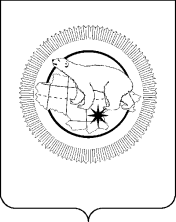 ПРАВИТЕЛЬСТВО ЧУКОТСКОГО АВТОНОМНОГО ОКРУГАП О С Т А Н О В Л Е Н И ЕВ соответствии с Постановлением Правительства Чукотского автономного округа от 10 сентября 2013 года № 359
«Об утверждении Порядка разработки, реализации и оценки эффективности государственных программ Чукотского автономного округа», Правительство Чукотского автономного округа ПОСТАНОВЛЯЕТ:1. Утвердить перечень расходных обязательств Государственной программы «Социальная поддержка населения Чукотского автономного округа», согласно приложению к настоящему постановлению.2. Настоящее постановление вступает в силу с 1 января 2024 года.3. Контроль за исполнением настоящего постановления возложить на Департамент социальной политики Чукотского автономного округа 
(Брянцева Л.Н.).Председатель Правительства				        В.Г. КузнецовПриложениек Постановлению Правительства Чукотского автономного округа от 29 декабря 2023 года № 543ПЕРЕЧЕНЬ расходных обязательств Государственной программы«Социальная поддержка населения Чукотского автономного округа»ДСП ЧАО - Департамент социальной политики Чукотского автономного округа;ДОН ЧАО - Департамент образования и науки Чукотского автономного округа;ГКУ «ЧОКЦСОН» - Государственное казённое учреждение «Чукотский окружной комплексный Центр социального обслуживания населения»;ГБУ «АОПНИ» - Государственное бюджетное учреждение социального обслуживания населения «Анадырский окружной психоневрологический интернат»;ГКУСО «ЧСРЦН» - Государственное казённое учреждение социального обслуживания «Чукотский социально-реабилитационный центр для несовершеннолетних»;ГБУЗ «ЧОБ» - Государственное бюджетное учреждение здравоохранения «Чукотская окружная больница»;ГКУ ЧАО «Межрайонный ЦЗН» - Государственное казённое учреждение Чукотского автономного округа «Межрайонный центр занятости населения»;ГКУ «МФЦ Чукотского автономного округа» - Государственное казённое учреждение Чукотского автономного округа «Многофункциональный центр предоставления государственных и муниципальных услуг Чукотского автономного округа»;ГАПОУ ЧАО «ЧМК» - Государственное автономное профессиональное образовательное учреждение Чукотского автономного округа «Чукотский многопрофильный колледж»;ГБУ ЧАО «МЦ «Наследие Чукотки» - Государственное бюджетное учреждение Чукотского автономного округа «Музейный Центр «Наследие Чукотки»;АУ ЧАО «Окркиновидеопрокат» - Автономное учреждение Чукотского автономного округа по киновидеопрокату и кинообслуживанию населения «Окркиновидеопрокат»;ДКСиТ ЧАО - Департамент культуры, спорта и туризма Чукотского автономного округа;ДПП ЧАО - Департамент промышленной политики Чукотского автономного округа;ГКУ «УКС ЧАО» - Государственное казённое учреждение «Управление капитального строительства Чукотского автономного округа».от29 декабря 2023 года№543г. АнадырьОб утверждении перечня расходных обязательств Государственной программы «Социальная поддержка населения Чукотского автономного округа»№ п/пНаименование структурного элементаПериод реализации (годы)Объём финансовых ресурсов, тыс. рублейОбъём финансовых ресурсов, тыс. рублейОбъём финансовых ресурсов, тыс. рублейОбъём финансовых ресурсов, тыс. рублейОтветственный исполнитель, соисполнители, участники№ п/пНаименование структурного элементаПериод реализации (годы)всегов том числе средства:в том числе средства:в том числе средства:Ответственный исполнитель, соисполнители, участники№ п/пНаименование структурного элементаПериод реализации (годы)всегофедерального бюджетаокружного бюджетапрочих внебюджетных источниковОтветственный исполнитель, соисполнители, участники12345678Всего по Государственной программе2024-203024 646 072,15 357 229,419 288 842,70,0Всего по Государственной программе20243 027 085,7776 423,22 250 662,50,0Всего по Государственной программе20252 821 350,9755 181,22 066 169,70,0Всего по Государственной программе20262 930 672,7770 270,62 160 402,10,0Всего по Государственной программе20274 634 240,7763 838,63 870 402,10,0Всего по Государственной программе20282 964 240,7763 838,62 200 402,10,0Всего по Государственной программе20295 384 240,7763 838,64 620 402,10,0Всего по Государственной программе20302 884 240,7763 838,62 120 402,10,0I. Региональные проектыI. Региональные проектыI. Региональные проектыI. Региональные проектыI. Региональные проектыI. Региональные проектыI. Региональные проектыI. Региональные проекты1.Региональный проект «Финансовая поддержка семей при рождении детей»2024-20301 489 365,9402 939,11 086 426,80,01.Региональный проект «Финансовая поддержка семей при рождении детей»2024249 453,9108 624,5140 829,40,01.Региональный проект «Финансовая поддержка семей при рождении детей»2025222 481,563 237,1159 244,40,01.Региональный проект «Финансовая поддержка семей при рождении детей»2026203 486,146 215,5157 270,60,01.Региональный проект «Финансовая поддержка семей при рождении детей»2027203 486,146 215,5157 270,60,01.Региональный проект «Финансовая поддержка семей при рождении детей»2028203 486,146 215,5157 270,60,01.Региональный проект «Финансовая поддержка семей при рождении детей»2029203 486,146 215,5157 270,60,01.Региональный проект «Финансовая поддержка семей при рождении детей»2030203 486,146 215,5157 270,60,01.1.Единовременная денежная выплата при рождении (усыновлении) третьего или последующего ребенка (детей)2024-2030134 374,80,0134 374,80,0ГКУ «ЧОКЦСОН»1.1.Единовременная денежная выплата при рождении (усыновлении) третьего или последующего ребенка (детей)202419 196,40,019 196,40,0ГКУ «ЧОКЦСОН»1.1.Единовременная денежная выплата при рождении (усыновлении) третьего или последующего ребенка (детей)202519 196,40,019 196,40,0ГКУ «ЧОКЦСОН»1.1.Единовременная денежная выплата при рождении (усыновлении) третьего или последующего ребенка (детей)202619 196,40,019 196,40,0ГКУ «ЧОКЦСОН»1.1.Единовременная денежная выплата при рождении (усыновлении) третьего или последующего ребенка (детей)202719 196,40,019 196,40,0ГКУ «ЧОКЦСОН»1.1.Единовременная денежная выплата при рождении (усыновлении) третьего или последующего ребенка (детей)202819 196,40,019 196,40,0ГКУ «ЧОКЦСОН»1.1.Единовременная денежная выплата при рождении (усыновлении) третьего или последующего ребенка (детей)202919 196,40,019 196,40,0ГКУ «ЧОКЦСОН»1.1.Единовременная денежная выплата при рождении (усыновлении) третьего или последующего ребенка (детей)203019 196,40,019 196,40,0ГКУ «ЧОКЦСОН»1.2.Единовременная выплата на второго и последующих детей, рожденных одновременно с первым ребенком2024-20302 667,00,02 667,00,0ГКУ «ЧОКЦСОН»1.2.Единовременная выплата на второго и последующих детей, рожденных одновременно с первым ребенком2024381,00,0381,00,0ГКУ «ЧОКЦСОН»1.2.Единовременная выплата на второго и последующих детей, рожденных одновременно с первым ребенком2025381,00,0381,00,0ГКУ «ЧОКЦСОН»1.2.Единовременная выплата на второго и последующих детей, рожденных одновременно с первым ребенком2026381,00,0381,00,0ГКУ «ЧОКЦСОН»1.2.Единовременная выплата на второго и последующих детей, рожденных одновременно с первым ребенком2027381,00,0381,00,0ГКУ «ЧОКЦСОН»1.2.Единовременная выплата на второго и последующих детей, рожденных одновременно с первым ребенком2028381,00,0381,00,0ГКУ «ЧОКЦСОН»1.2.Единовременная выплата на второго и последующих детей, рожденных одновременно с первым ребенком2029381,00,0381,00,0ГКУ «ЧОКЦСОН»1.2.Единовременная выплата на второго и последующих детей, рожденных одновременно с первым ребенком2030381,00,0381,00,0ГКУ «ЧОКЦСОН»1.3.Предоставление ежемесячной выплаты при рождении первого и (или) второго ребенка2024-2030834 000,00,0834 000,00,0ГКУ «ЧОКЦСОН»1.3.Предоставление ежемесячной выплаты при рождении первого и (или) второго ребенка2024102 000,00,0102 000,00,0ГКУ «ЧОКЦСОН»1.3.Предоставление ежемесячной выплаты при рождении первого и (или) второго ребенка2025122 000,00,0122 000,00,0ГКУ «ЧОКЦСОН»1.3.Предоставление ежемесячной выплаты при рождении первого и (или) второго ребенка2026122 000,00,0122 000,00,0ГКУ «ЧОКЦСОН»1.3.Предоставление ежемесячной выплаты при рождении первого и (или) второго ребенка2027122 000,00,0122 000,00,0ГКУ «ЧОКЦСОН»1.3.Предоставление ежемесячной выплаты при рождении первого и (или) второго ребенка2028122 000,00,0122 000,00,0ГКУ «ЧОКЦСОН»1.3.Предоставление ежемесячной выплаты при рождении первого и (или) второго ребенка2029122 000,00,0122 000,00,0ГКУ «ЧОКЦСОН»1.3.Предоставление ежемесячной выплаты при рождении первого и (или) второго ребенка2030122 000,00,0122 000,00,0ГКУ «ЧОКЦСОН»1.4.Предоставление единовременной выплаты на погашение основного долга по ипотечным жилищным кредитам семьям2024-203042 000,00,042 000,00,0ДСП ЧАО1.4.Предоставление единовременной выплаты на погашение основного долга по ипотечным жилищным кредитам семьям20246 000,00,06 000,00,0ДСП ЧАО1.4.Предоставление единовременной выплаты на погашение основного долга по ипотечным жилищным кредитам семьям20256 000,00,06 000,00,0ДСП ЧАО1.4.Предоставление единовременной выплаты на погашение основного долга по ипотечным жилищным кредитам семьям20266 000,00,06 000,00,0ДСП ЧАО1.4.Предоставление единовременной выплаты на погашение основного долга по ипотечным жилищным кредитам семьям20276 000,00,06 000,00,0ДСП ЧАО1.4.Предоставление единовременной выплаты на погашение основного долга по ипотечным жилищным кредитам семьям20286 000,00,06 000,00,0ДСП ЧАО1.4.Предоставление единовременной выплаты на погашение основного долга по ипотечным жилищным кредитам семьям20296 000,00,06 000,00,0ДСП ЧАО1.4.Предоставление единовременной выплаты на погашение основного долга по ипотечным жилищным кредитам семьям20306 000,00,06 000,00,0ДСП ЧАО1.5.Оплата или компенсация стоимости санаторно-курортной путевки семьям, в которых родился третий и последующий ребенок2024-20305 250,00,05 250,00,0ДСП ЧАО1.5.Оплата или компенсация стоимости санаторно-курортной путевки семьям, в которых родился третий и последующий ребенок2024750,00,0750,00,0ДСП ЧАО1.5.Оплата или компенсация стоимости санаторно-курортной путевки семьям, в которых родился третий и последующий ребенок2025750,00,0750,00,0ДСП ЧАО1.5.Оплата или компенсация стоимости санаторно-курортной путевки семьям, в которых родился третий и последующий ребенок2026750,00,0750,00,0ДСП ЧАО1.5.Оплата или компенсация стоимости санаторно-курортной путевки семьям, в которых родился третий и последующий ребенок2027750,00,0750,00,0ДСП ЧАО1.5.Оплата или компенсация стоимости санаторно-курортной путевки семьям, в которых родился третий и последующий ребенок2028750,00,0750,00,0ДСП ЧАО1.5.Оплата или компенсация стоимости санаторно-курортной путевки семьям, в которых родился третий и последующий ребенок2029750,00,0750,00,0ДСП ЧАО1.5.Оплата или компенсация стоимости санаторно-курортной путевки семьям, в которых родился третий и последующий ребенок2030750,00,0750,00,0ДСП ЧАО1.6.Предоставление единовременной выплаты семьям в связи с одновременным рождением в них двух и более детей2024-203056 000,00,056 000,00,0ГКУ «ЧОКЦСОН»1.6.Предоставление единовременной выплаты семьям в связи с одновременным рождением в них двух и более детей20248 000,00,08 000,00,0ГКУ «ЧОКЦСОН»1.6.Предоставление единовременной выплаты семьям в связи с одновременным рождением в них двух и более детей20258 000,00,08 000,00,0ГКУ «ЧОКЦСОН»1.6.Предоставление единовременной выплаты семьям в связи с одновременным рождением в них двух и более детей20268 000,00,08 000,00,0ГКУ «ЧОКЦСОН»1.6.Предоставление единовременной выплаты семьям в связи с одновременным рождением в них двух и более детей20278 000,00,08 000,00,0ГКУ «ЧОКЦСОН»1.6.Предоставление единовременной выплаты семьям в связи с одновременным рождением в них двух и более детей20288 000,00,08 000,00,0ГКУ «ЧОКЦСОН»1.6.Предоставление единовременной выплаты семьям в связи с одновременным рождением в них двух и более детей20298 000,00,08 000,00,0ГКУ «ЧОКЦСОН»1.6.Предоставление единовременной выплаты семьям в связи с одновременным рождением в них двух и более детей20308 000,00,08 000,00,0ГКУ «ЧОКЦСОН»1.7.Осуществление единовременной выплаты при рождении первого ребенка, а также предоставление регионального материнского (семейного) капитала при рождении второго ребенка в субъектах Российской Федерации, входящих в состав Дальневосточного федерального округа2024-2030308 553,3302 382,06 171,30,0ГКУ «ЧОКЦСОН»1.7.Осуществление единовременной выплаты при рождении первого ребенка, а также предоставление регионального материнского (семейного) капитала при рождении второго ребенка в субъектах Российской Федерации, входящих в состав Дальневосточного федерального округа202438 481,737 712,0769,70,0ГКУ «ЧОКЦСОН»1.7.Осуществление единовременной выплаты при рождении первого ребенка, а также предоставление регионального материнского (семейного) капитала при рождении второго ребенка в субъектах Российской Федерации, входящих в состав Дальневосточного федерального округа202534 278,133 592,5685,60,0ГКУ «ЧОКЦСОН»1.7.Осуществление единовременной выплаты при рождении первого ребенка, а также предоставление регионального материнского (семейного) капитала при рождении второго ребенка в субъектах Российской Федерации, входящих в состав Дальневосточного федерального округа202647 158,746 215,5943,20,0ГКУ «ЧОКЦСОН»1.7.Осуществление единовременной выплаты при рождении первого ребенка, а также предоставление регионального материнского (семейного) капитала при рождении второго ребенка в субъектах Российской Федерации, входящих в состав Дальневосточного федерального округа202747 158,746 215,5943,20,0ГКУ «ЧОКЦСОН»1.7.Осуществление единовременной выплаты при рождении первого ребенка, а также предоставление регионального материнского (семейного) капитала при рождении второго ребенка в субъектах Российской Федерации, входящих в состав Дальневосточного федерального округа202847 158,746 215,5943,20,0ГКУ «ЧОКЦСОН»1.7.Осуществление единовременной выплаты при рождении первого ребенка, а также предоставление регионального материнского (семейного) капитала при рождении второго ребенка в субъектах Российской Федерации, входящих в состав Дальневосточного федерального округа202947 158,746 215,5943,20,0ГКУ «ЧОКЦСОН»1.7.Осуществление единовременной выплаты при рождении первого ребенка, а также предоставление регионального материнского (семейного) капитала при рождении второго ребенка в субъектах Российской Федерации, входящих в состав Дальневосточного федерального округа203047 158,746 215,5943,20,0ГКУ «ЧОКЦСОН»1.8.Осуществление ежемесячной денежной выплаты, назначаемой в случае рождения третьего ребенка или последующих детей до достижения ребенком возраста трех лет2024-2025106 520,8100 557,15 963,70,0ГКУ «ЧОКЦСОН»1.8.Осуществление ежемесячной денежной выплаты, назначаемой в случае рождения третьего ребенка или последующих детей до достижения ребенком возраста трех лет202474 644,870 912,53 732,30,0ГКУ «ЧОКЦСОН»1.8.Осуществление ежемесячной денежной выплаты, назначаемой в случае рождения третьего ребенка или последующих детей до достижения ребенком возраста трех лет202531 876,029 644,62 231,40,0ГКУ «ЧОКЦСОН»2.Региональный проект «Старшее поколение»202457 012,254 297,32 714,90,02.1.Создание системы долговременного ухода за гражданами пожилого возраста и инвалидами202457 012,254 297,32 714,90,0ГКУ «ЧОКЦСОН»3.Региональный проект «Развитие инфраструктуры объектов социального обслуживания»2026-20294 370 000,00,04 370 000,00,03.Региональный проект «Развитие инфраструктуры объектов социального обслуживания»202640 000,00,040 000,00,03.Региональный проект «Развитие инфраструктуры объектов социального обслуживания»20271 750 000,00,01 750 000,00,03.Региональный проект «Развитие инфраструктуры объектов социального обслуживания»202880 000,00,080 000,00,03.Региональный проект «Развитие инфраструктуры объектов социального обслуживания»20292 500 000,00,02 500 000,00,03.1.Строительство объекта «Корпус ГКУ социального обслуживания «Чукотский социально-реабилитационный центр для несовершеннолетних»2026-20271 790 000,00,01 790 000,00,0ДПП ЧАО;
ГКУ «УКС ЧАО»3.1.Строительство объекта «Корпус ГКУ социального обслуживания «Чукотский социально-реабилитационный центр для несовершеннолетних»202640 000,00,040 000,00,0ДПП ЧАО;
ГКУ «УКС ЧАО»3.1.Строительство объекта «Корпус ГКУ социального обслуживания «Чукотский социально-реабилитационный центр для несовершеннолетних»20271 750 000,00,01 750 000,00,0ДПП ЧАО;
ГКУ «УКС ЧАО»3.2.Строительство объекта «Корпус ГБУ социального обслуживания населения «Анадырский окружной психоневрологический интернат»2028-20291 030 000,00,01 030 000,00,0ДПП ЧАО;
ГКУ «УКС ЧАО»3.2.Строительство объекта «Корпус ГБУ социального обслуживания населения «Анадырский окружной психоневрологический интернат»202830 000,00,030 000,00,0ДПП ЧАО;
ГКУ «УКС ЧАО»3.2.Строительство объекта «Корпус ГБУ социального обслуживания населения «Анадырский окружной психоневрологический интернат»20291 000 000,00,01 000 000,00,0ДПП ЧАО;
ГКУ «УКС ЧАО»3.3.Строительство объекта «Единый центр реализации социальной политики региона»2028-20291 550 000,00,01 550 000,00,0ДПП ЧАО;
ГКУ «УКС ЧАО»3.3.Строительство объекта «Единый центр реализации социальной политики региона»202850 000,00,050 000,00,0ДПП ЧАО;
ГКУ «УКС ЧАО»3.3.Строительство объекта «Единый центр реализации социальной политики региона»20291 500 000,00,01 500 000,00,0ДПП ЧАО;
ГКУ «УКС ЧАО»II. Комплексы процессных мероприятийII. Комплексы процессных мероприятийII. Комплексы процессных мероприятийII. Комплексы процессных мероприятийII. Комплексы процессных мероприятийII. Комплексы процессных мероприятийII. Комплексы процессных мероприятийII. Комплексы процессных мероприятий1.Комплекс процессных мероприятий «Социальная поддержка отдельных категорий граждан»2024-20307 660 309,94 842 962,92 817 347,00,01.Комплекс процессных мероприятий «Социальная поддержка отдельных категорий граждан»20241 075 874,9605 094,3470 780,60,01.Комплекс процессных мероприятий «Социальная поддержка отдельных категорий граждан»20251 038 092,5683 667,1354 425,40,01.Комплекс процессных мероприятий «Социальная поддержка отдельных категорий граждан»20261 114 414,1715 985,9398 428,20,01.Комплекс процессных мероприятий «Социальная поддержка отдельных категорий граждан»20271 107 982,1709 553,9398 428,20,01.Комплекс процессных мероприятий «Социальная поддержка отдельных категорий граждан»20281 107 982,1709 553,9398 428,20,01.Комплекс процессных мероприятий «Социальная поддержка отдельных категорий граждан»20291 107 982,1709 553,9398 428,20,01.Комплекс процессных мероприятий «Социальная поддержка отдельных категорий граждан»20301 107 982,1709 553,9398 428,20,01.1.Возмещение специализированным службам по вопросам похоронного дела стоимости услуг по погребению2024-20306 471,50,06 471,50,0ГКУ «ЧОКЦСОН»1.1.Возмещение специализированным службам по вопросам похоронного дела стоимости услуг по погребению2024924,50,0924,50,0ГКУ «ЧОКЦСОН»1.1.Возмещение специализированным службам по вопросам похоронного дела стоимости услуг по погребению2025924,50,0924,50,0ГКУ «ЧОКЦСОН»1.1.Возмещение специализированным службам по вопросам похоронного дела стоимости услуг по погребению2026924,50,0924,50,0ГКУ «ЧОКЦСОН»1.1.Возмещение специализированным службам по вопросам похоронного дела стоимости услуг по погребению2027924,50,0924,50,0ГКУ «ЧОКЦСОН»1.1.Возмещение специализированным службам по вопросам похоронного дела стоимости услуг по погребению2028924,50,0924,50,0ГКУ «ЧОКЦСОН»1.1.Возмещение специализированным службам по вопросам похоронного дела стоимости услуг по погребению2029924,50,0924,50,0ГКУ «ЧОКЦСОН»1.1.Возмещение специализированным службам по вопросам похоронного дела стоимости услуг по погребению2030924,50,0924,50,0ГКУ «ЧОКЦСОН»1.2.Меры социальной поддержки по оплате жилого помещения и коммунальных услуг работникам2024-203019 152,00,019 152,00,0ГКУ «ЧОКЦСОН»1.2.Меры социальной поддержки по оплате жилого помещения и коммунальных услуг работникам20242 736,00,02 736,00,0ГКУ «ЧОКЦСОН»1.2.Меры социальной поддержки по оплате жилого помещения и коммунальных услуг работникам20252 736,00,02 736,00,0ГКУ «ЧОКЦСОН»1.2.Меры социальной поддержки по оплате жилого помещения и коммунальных услуг работникам20262 736,00,02 736,00,0ГКУ «ЧОКЦСОН»1.2.Меры социальной поддержки по оплате жилого помещения и коммунальных услуг работникам20272 736,00,02 736,00,0ГКУ «ЧОКЦСОН»1.2.Меры социальной поддержки по оплате жилого помещения и коммунальных услуг работникам20282 736,00,02 736,00,0ГКУ «ЧОКЦСОН»1.2.Меры социальной поддержки по оплате жилого помещения и коммунальных услуг работникам20292 736,00,02 736,00,0ГКУ «ЧОКЦСОН»1.2.Меры социальной поддержки по оплате жилого помещения и коммунальных услуг работникам20302 736,00,02 736,00,0ГКУ «ЧОКЦСОН»1.3.Социальное пособие на оплату жилищно-коммунальных услуг гражданам2024-2030203 280,00,0203 280,00,0ГКУ «ЧОКЦСОН»1.3.Социальное пособие на оплату жилищно-коммунальных услуг гражданам202429 040,00,029 040,00,0ГКУ «ЧОКЦСОН»1.3.Социальное пособие на оплату жилищно-коммунальных услуг гражданам202529 040,00,029 040,00,0ГКУ «ЧОКЦСОН»1.3.Социальное пособие на оплату жилищно-коммунальных услуг гражданам202629 040,00,029 040,00,0ГКУ «ЧОКЦСОН»1.3.Социальное пособие на оплату жилищно-коммунальных услуг гражданам202729 040,00,029 040,00,0ГКУ «ЧОКЦСОН»1.3.Социальное пособие на оплату жилищно-коммунальных услуг гражданам202829 040,00,029 040,00,0ГКУ «ЧОКЦСОН»1.3.Социальное пособие на оплату жилищно-коммунальных услуг гражданам202929 040,00,029 040,00,0ГКУ «ЧОКЦСОН»1.3.Социальное пособие на оплату жилищно-коммунальных услуг гражданам203029 040,00,029 040,00,0ГКУ «ЧОКЦСОН»1.4.Дополнительные меры социальной поддержки некоторых категорий граждан2024-2030933,80,0933,80,0ДСП ЧАО1.4.Дополнительные меры социальной поддержки некоторых категорий граждан2024133,40,0133,40,0ДСП ЧАО1.4.Дополнительные меры социальной поддержки некоторых категорий граждан2025133,40,0133,40,0ДСП ЧАО1.4.Дополнительные меры социальной поддержки некоторых категорий граждан2026133,40,0133,40,0ДСП ЧАО1.4.Дополнительные меры социальной поддержки некоторых категорий граждан2027133,40,0133,40,0ДСП ЧАО1.4.Дополнительные меры социальной поддержки некоторых категорий граждан2028133,40,0133,40,0ДСП ЧАО1.4.Дополнительные меры социальной поддержки некоторых категорий граждан2029133,40,0133,40,0ДСП ЧАО1.4.Дополнительные меры социальной поддержки некоторых категорий граждан2030133,40,0133,40,0ДСП ЧАО1.5.Денежная компенсация, связанная с расходами на переезд к новому месту жительства неработающим гражданам пожилого возраста и инвалидам2024-2030350,00,0350,00,0ГКУ «ЧОКЦСОН»1.5.Денежная компенсация, связанная с расходами на переезд к новому месту жительства неработающим гражданам пожилого возраста и инвалидам202450,00,050,00,0ГКУ «ЧОКЦСОН»1.5.Денежная компенсация, связанная с расходами на переезд к новому месту жительства неработающим гражданам пожилого возраста и инвалидам202550,00,050,00,0ГКУ «ЧОКЦСОН»1.5.Денежная компенсация, связанная с расходами на переезд к новому месту жительства неработающим гражданам пожилого возраста и инвалидам202650,00,050,00,0ГКУ «ЧОКЦСОН»1.5.Денежная компенсация, связанная с расходами на переезд к новому месту жительства неработающим гражданам пожилого возраста и инвалидам202750,00,050,00,0ГКУ «ЧОКЦСОН»1.5.Денежная компенсация, связанная с расходами на переезд к новому месту жительства неработающим гражданам пожилого возраста и инвалидам202850,00,050,00,0ГКУ «ЧОКЦСОН»1.5.Денежная компенсация, связанная с расходами на переезд к новому месту жительства неработающим гражданам пожилого возраста и инвалидам202950,00,050,00,0ГКУ «ЧОКЦСОН»1.5.Денежная компенсация, связанная с расходами на переезд к новому месту жительства неработающим гражданам пожилого возраста и инвалидам203050,00,050,00,0ГКУ «ЧОКЦСОН»1.6.Ежемесячная компенсационная выплата по оплате коммунальных услуг многодетным семьям, проживающим в Чукотском автономном округе2024-2030125 370,00,0125 370,00,0ДСП ЧАО1.6.Ежемесячная компенсационная выплата по оплате коммунальных услуг многодетным семьям, проживающим в Чукотском автономном округе202417 910,00,017 910,00,0ДСП ЧАО1.6.Ежемесячная компенсационная выплата по оплате коммунальных услуг многодетным семьям, проживающим в Чукотском автономном округе202517 910,00,017 910,00,0ДСП ЧАО1.6.Ежемесячная компенсационная выплата по оплате коммунальных услуг многодетным семьям, проживающим в Чукотском автономном округе202617 910,00,017 910,00,0ДСП ЧАО1.6.Ежемесячная компенсационная выплата по оплате коммунальных услуг многодетным семьям, проживающим в Чукотском автономном округе202717 910,00,017 910,00,0ДСП ЧАО1.6.Ежемесячная компенсационная выплата по оплате коммунальных услуг многодетным семьям, проживающим в Чукотском автономном округе202817 910,00,017 910,00,0ДСП ЧАО1.6.Ежемесячная компенсационная выплата по оплате коммунальных услуг многодетным семьям, проживающим в Чукотском автономном округе202917 910,00,017 910,00,0ДСП ЧАО1.6.Ежемесячная компенсационная выплата по оплате коммунальных услуг многодетным семьям, проживающим в Чукотском автономном округе203017 910,00,017 910,00,0ДСП ЧАО1.7.Ежемесячная денежная выплата ветеранам труда и лицам, проработавшим в тылу в период Великой Отечественной войны2024-2030287 272,30,0287 272,30,0ДСП ЧАО1.7.Ежемесячная денежная выплата ветеранам труда и лицам, проработавшим в тылу в период Великой Отечественной войны202441 038,90,041 038,90,0ДСП ЧАО1.7.Ежемесячная денежная выплата ветеранам труда и лицам, проработавшим в тылу в период Великой Отечественной войны202541 038,90,041 038,90,0ДСП ЧАО1.7.Ежемесячная денежная выплата ветеранам труда и лицам, проработавшим в тылу в период Великой Отечественной войны202641 038,90,041 038,90,0ДСП ЧАО1.7.Ежемесячная денежная выплата ветеранам труда и лицам, проработавшим в тылу в период Великой Отечественной войны202741 038,90,041 038,90,0ДСП ЧАО1.7.Ежемесячная денежная выплата ветеранам труда и лицам, проработавшим в тылу в период Великой Отечественной войны202841 038,90,041 038,90,0ДСП ЧАО1.7.Ежемесячная денежная выплата ветеранам труда и лицам, проработавшим в тылу в период Великой Отечественной войны202941 038,90,041 038,90,0ДСП ЧАО1.7.Ежемесячная денежная выплата ветеранам труда и лицам, проработавшим в тылу в период Великой Отечественной войны203041 038,90,041 038,90,0ДСП ЧАО1.8.Компенсационные выплаты по оплате жилого помещения и коммунальных услуг ветеранам труда и лиц, проработавших в тылу в период Великой Отечественной войны2024-2030290 519,60,0290 519,60,0ДСП ЧАО1.8.Компенсационные выплаты по оплате жилого помещения и коммунальных услуг ветеранам труда и лиц, проработавших в тылу в период Великой Отечественной войны202441 502,80,041 502,80,0ДСП ЧАО1.8.Компенсационные выплаты по оплате жилого помещения и коммунальных услуг ветеранам труда и лиц, проработавших в тылу в период Великой Отечественной войны202541 502,80,041 502,80,0ДСП ЧАО1.8.Компенсационные выплаты по оплате жилого помещения и коммунальных услуг ветеранам труда и лиц, проработавших в тылу в период Великой Отечественной войны202641 502,80,041 502,80,0ДСП ЧАО1.8.Компенсационные выплаты по оплате жилого помещения и коммунальных услуг ветеранам труда и лиц, проработавших в тылу в период Великой Отечественной войны202741 502,80,041 502,80,0ДСП ЧАО1.8.Компенсационные выплаты по оплате жилого помещения и коммунальных услуг ветеранам труда и лиц, проработавших в тылу в период Великой Отечественной войны202841 502,80,041 502,80,0ДСП ЧАО1.8.Компенсационные выплаты по оплате жилого помещения и коммунальных услуг ветеранам труда и лиц, проработавших в тылу в период Великой Отечественной войны202941 502,80,041 502,80,0ДСП ЧАО1.8.Компенсационные выплаты по оплате жилого помещения и коммунальных услуг ветеранам труда и лиц, проработавших в тылу в период Великой Отечественной войны203041 502,80,041 502,80,0ДСП ЧАО1.9.Ежемесячная выплата до уровня прожиточного минимума для трудоспособного населения в Чукотском автономном округе неработающим трудоспособным гражданам, осуществляющим уход за нетрудоспособными гражданами202430 466,00,030 466,00,0ДСП ЧАО1.10.Ежемесячная денежная выплата реабилитированным лицам и лицам, признанным пострадавшими от политических репрессий2024-203022 640,80,022 640,80,0ДСП ЧАО1.10.Ежемесячная денежная выплата реабилитированным лицам и лицам, признанным пострадавшими от политических репрессий20243 234,40,03 234,40,0ДСП ЧАО1.10.Ежемесячная денежная выплата реабилитированным лицам и лицам, признанным пострадавшими от политических репрессий20253 234,40,03 234,40,0ДСП ЧАО1.10.Ежемесячная денежная выплата реабилитированным лицам и лицам, признанным пострадавшими от политических репрессий20263 234,40,03 234,40,0ДСП ЧАО1.10.Ежемесячная денежная выплата реабилитированным лицам и лицам, признанным пострадавшими от политических репрессий20273 234,40,03 234,40,0ДСП ЧАО1.10.Ежемесячная денежная выплата реабилитированным лицам и лицам, признанным пострадавшими от политических репрессий20283 234,40,03 234,40,0ДСП ЧАО1.10.Ежемесячная денежная выплата реабилитированным лицам и лицам, признанным пострадавшими от политических репрессий20293 234,40,03 234,40,0ДСП ЧАО1.10.Ежемесячная денежная выплата реабилитированным лицам и лицам, признанным пострадавшими от политических репрессий20303 234,40,03 234,40,0ДСП ЧАО1.11.Компенсационные выплаты по оплате жилищно-коммунальных услуг реабилитированным лицам и лицам, признанным пострадавшими от политических репрессий2024-20306 207,60,06 207,60,0ДСП ЧАО1.11.Компенсационные выплаты по оплате жилищно-коммунальных услуг реабилитированным лицам и лицам, признанным пострадавшими от политических репрессий2024886,80,0886,80,0ДСП ЧАО1.11.Компенсационные выплаты по оплате жилищно-коммунальных услуг реабилитированным лицам и лицам, признанным пострадавшими от политических репрессий2025886,80,0886,80,0ДСП ЧАО1.11.Компенсационные выплаты по оплате жилищно-коммунальных услуг реабилитированным лицам и лицам, признанным пострадавшими от политических репрессий2026886,80,0886,80,0ДСП ЧАО1.11.Компенсационные выплаты по оплате жилищно-коммунальных услуг реабилитированным лицам и лицам, признанным пострадавшими от политических репрессий2027886,80,0886,80,0ДСП ЧАО1.11.Компенсационные выплаты по оплате жилищно-коммунальных услуг реабилитированным лицам и лицам, признанным пострадавшими от политических репрессий2028886,80,0886,80,0ДСП ЧАО1.11.Компенсационные выплаты по оплате жилищно-коммунальных услуг реабилитированным лицам и лицам, признанным пострадавшими от политических репрессий2029886,80,0886,80,0ДСП ЧАО1.11.Компенсационные выплаты по оплате жилищно-коммунальных услуг реабилитированным лицам и лицам, признанным пострадавшими от политических репрессий2030886,80,0886,80,0ДСП ЧАО1.12.Иные меры социальной поддержки граждан Российской Федерации, рожденных в период с 9 мая 1927 года по 8 мая 1945 года2024-203014 259,00,014 259,00,0ГКУ «ЧОКЦСОН»1.12.Иные меры социальной поддержки граждан Российской Федерации, рожденных в период с 9 мая 1927 года по 8 мая 1945 года20242 037,00,02 037,00,0ГКУ «ЧОКЦСОН»1.12.Иные меры социальной поддержки граждан Российской Федерации, рожденных в период с 9 мая 1927 года по 8 мая 1945 года20252 037,00,02 037,00,0ГКУ «ЧОКЦСОН»1.12.Иные меры социальной поддержки граждан Российской Федерации, рожденных в период с 9 мая 1927 года по 8 мая 1945 года20262 037,00,02 037,00,0ГКУ «ЧОКЦСОН»1.12.Иные меры социальной поддержки граждан Российской Федерации, рожденных в период с 9 мая 1927 года по 8 мая 1945 года20272 037,00,02 037,00,0ГКУ «ЧОКЦСОН»1.12.Иные меры социальной поддержки граждан Российской Федерации, рожденных в период с 9 мая 1927 года по 8 мая 1945 года20282 037,00,02 037,00,0ГКУ «ЧОКЦСОН»1.12.Иные меры социальной поддержки граждан Российской Федерации, рожденных в период с 9 мая 1927 года по 8 мая 1945 года20292 037,00,02 037,00,0ГКУ «ЧОКЦСОН»1.12.Иные меры социальной поддержки граждан Российской Федерации, рожденных в период с 9 мая 1927 года по 8 мая 1945 года20302 037,00,02 037,00,0ГКУ «ЧОКЦСОН»1.13.Ежемесячная денежная выплата гражданам Российской Федерации, рожденных в период с 9 мая 1927 года по 8 мая 1945 года2024-203037 346,40,037 346,40,0ДСП ЧАО1.13.Ежемесячная денежная выплата гражданам Российской Федерации, рожденных в период с 9 мая 1927 года по 8 мая 1945 года20245 335,20,05 335,20,0ДСП ЧАО1.13.Ежемесячная денежная выплата гражданам Российской Федерации, рожденных в период с 9 мая 1927 года по 8 мая 1945 года20255 335,20,05 335,20,0ДСП ЧАО1.13.Ежемесячная денежная выплата гражданам Российской Федерации, рожденных в период с 9 мая 1927 года по 8 мая 1945 года20265 335,20,05 335,20,0ДСП ЧАО1.13.Ежемесячная денежная выплата гражданам Российской Федерации, рожденных в период с 9 мая 1927 года по 8 мая 1945 года20275 335,20,05 335,20,0ДСП ЧАО1.13.Ежемесячная денежная выплата гражданам Российской Федерации, рожденных в период с 9 мая 1927 года по 8 мая 1945 года20285 335,20,05 335,20,0ДСП ЧАО1.13.Ежемесячная денежная выплата гражданам Российской Федерации, рожденных в период с 9 мая 1927 года по 8 мая 1945 года20295 335,20,05 335,20,0ДСП ЧАО1.13.Ежемесячная денежная выплата гражданам Российской Федерации, рожденных в период с 9 мая 1927 года по 8 мая 1945 года20305 335,20,05 335,20,0ДСП ЧАО1.14.Предоставление гражданам субсидии на оплату жилого помещения и коммунальных услуг2024-2030196 560,00,0196 560,00,0ГКУ «ЧОКЦСОН»1.14.Предоставление гражданам субсидии на оплату жилого помещения и коммунальных услуг202428 080,00,028 080,00,0ГКУ «ЧОКЦСОН»1.14.Предоставление гражданам субсидии на оплату жилого помещения и коммунальных услуг202528 080,00,028 080,00,0ГКУ «ЧОКЦСОН»1.14.Предоставление гражданам субсидии на оплату жилого помещения и коммунальных услуг202628 080,00,028 080,00,0ГКУ «ЧОКЦСОН»1.14.Предоставление гражданам субсидии на оплату жилого помещения и коммунальных услуг202728 080,00,028 080,00,0ГКУ «ЧОКЦСОН»1.14.Предоставление гражданам субсидии на оплату жилого помещения и коммунальных услуг202828 080,00,028 080,00,0ГКУ «ЧОКЦСОН»1.14.Предоставление гражданам субсидии на оплату жилого помещения и коммунальных услуг202928 080,00,028 080,00,0ГКУ «ЧОКЦСОН»1.14.Предоставление гражданам субсидии на оплату жилого помещения и коммунальных услуг203028 080,00,028 080,00,0ГКУ «ЧОКЦСОН»1.15.Компенсационные выплаты по оплате жилого помещения и коммунальных услуг гражданам Российской Федерации, рожденных в период с 9 мая 1927 года по 8 мая 1945 года2024-20308 820,00,08 820,00,0ДСП ЧАО1.15.Компенсационные выплаты по оплате жилого помещения и коммунальных услуг гражданам Российской Федерации, рожденных в период с 9 мая 1927 года по 8 мая 1945 года20241 260,00,01 260,00,0ДСП ЧАО1.15.Компенсационные выплаты по оплате жилого помещения и коммунальных услуг гражданам Российской Федерации, рожденных в период с 9 мая 1927 года по 8 мая 1945 года20251 260,00,01 260,00,0ДСП ЧАО1.15.Компенсационные выплаты по оплате жилого помещения и коммунальных услуг гражданам Российской Федерации, рожденных в период с 9 мая 1927 года по 8 мая 1945 года20261 260,00,01 260,00,0ДСП ЧАО1.15.Компенсационные выплаты по оплате жилого помещения и коммунальных услуг гражданам Российской Федерации, рожденных в период с 9 мая 1927 года по 8 мая 1945 года20271 260,00,01 260,00,0ДСП ЧАО1.15.Компенсационные выплаты по оплате жилого помещения и коммунальных услуг гражданам Российской Федерации, рожденных в период с 9 мая 1927 года по 8 мая 1945 года20281 260,00,01 260,00,0ДСП ЧАО1.15.Компенсационные выплаты по оплате жилого помещения и коммунальных услуг гражданам Российской Федерации, рожденных в период с 9 мая 1927 года по 8 мая 1945 года20291 260,00,01 260,00,0ДСП ЧАО1.15.Компенсационные выплаты по оплате жилого помещения и коммунальных услуг гражданам Российской Федерации, рожденных в период с 9 мая 1927 года по 8 мая 1945 года20301 260,00,01 260,00,0ДСП ЧАО1.16.Предоставление дополнительной меры социальной поддержки граждан, пребывающих в запасе, поступивших на военную службу по контракту в соединения и воинские части Вооруженных Сил Российской Федерации, лиц, принимающих на добровольной основе участие в боевых действиях, с территории Чукотского автономного округа202430 000,00,030 000,00,0ДСП ЧАО1.17.Меры социальной поддержки ветеранов труда Чукотского автономного округа202435 000,00,035 000,00,0ГКУ «ЧОКЦСОН»1.18.Единовременная материальная помощь лицам или членам семей лиц, принимавшим участие в специальной военной операции202410 000,00,010 000,00,0ДСП ЧАО1.19.Социальное пособие на погребение гражданам, взявшим на себя обязанность осуществить погребение умершего2024-20301 831,20,01 831,20,0ГКУ «ЧОКЦСОН»1.19.Социальное пособие на погребение гражданам, взявшим на себя обязанность осуществить погребение умершего2024261,60,0261,60,0ГКУ «ЧОКЦСОН»1.19.Социальное пособие на погребение гражданам, взявшим на себя обязанность осуществить погребение умершего2025261,60,0261,60,0ГКУ «ЧОКЦСОН»1.19.Социальное пособие на погребение гражданам, взявшим на себя обязанность осуществить погребение умершего2026261,60,0261,60,0ГКУ «ЧОКЦСОН»1.19.Социальное пособие на погребение гражданам, взявшим на себя обязанность осуществить погребение умершего2027261,60,0261,60,0ГКУ «ЧОКЦСОН»1.19.Социальное пособие на погребение гражданам, взявшим на себя обязанность осуществить погребение умершего2028261,60,0261,60,0ГКУ «ЧОКЦСОН»1.19.Социальное пособие на погребение гражданам, взявшим на себя обязанность осуществить погребение умершего2029261,60,0261,60,0ГКУ «ЧОКЦСОН»1.19.Социальное пособие на погребение гражданам, взявшим на себя обязанность осуществить погребение умершего2030261,60,0261,60,0ГКУ «ЧОКЦСОН»1.20.Осуществление полномочий по обеспечению жильем отдельных категорий граждан20266 432,06 432,00,00,0ДСП ЧАО1.21.Оплата жилищно-коммунальных услуг отдельным категориям граждан2024-2030149 777,1149 777,10,00,0ДСП ЧАО1.21.Оплата жилищно-коммунальных услуг отдельным категориям граждан202421 284,421 284,40,00,0ДСП ЧАО1.21.Оплата жилищно-коммунальных услуг отдельным категориям граждан202521 538,721 538,70,00,0ДСП ЧАО1.21.Оплата жилищно-коммунальных услуг отдельным категориям граждан202621 390,821 390,80,00,0ДСП ЧАО1.21.Оплата жилищно-коммунальных услуг отдельным категориям граждан202721 390,821 390,80,00,0ДСП ЧАО1.21.Оплата жилищно-коммунальных услуг отдельным категориям граждан202821 390,821 390,80,00,0ДСП ЧАО1.21.Оплата жилищно-коммунальных услуг отдельным категориям граждан202921 390,821 390,80,00,0ДСП ЧАО1.21.Оплата жилищно-коммунальных услуг отдельным категориям граждан203021 390,821 390,80,00,0ДСП ЧАО1.22.Предоставление гражданам, постоянно проживающим на территории Чукотского автономного округа, единовременной социальной выплаты на переселение в экономически развитые районы Чукотского автономного округа и благоприятные для проживания регионы Российской Федерации2024-2030228 470,50,0228 470,50,0ДСП ЧАО1.22.Предоставление гражданам, постоянно проживающим на территории Чукотского автономного округа, единовременной социальной выплаты на переселение в экономически развитые районы Чукотского автономного округа и благоприятные для проживания регионы Российской Федерации202449 781,50,049 781,50,0ДСП ЧАО1.22.Предоставление гражданам, постоянно проживающим на территории Чукотского автономного округа, единовременной социальной выплаты на переселение в экономически развитые районы Чукотского автономного округа и благоприятные для проживания регионы Российской Федерации202529 781,50,029 781,50,0ДСП ЧАО1.22.Предоставление гражданам, постоянно проживающим на территории Чукотского автономного округа, единовременной социальной выплаты на переселение в экономически развитые районы Чукотского автономного округа и благоприятные для проживания регионы Российской Федерации202629 781,50,029 781,50,0ДСП ЧАО1.22.Предоставление гражданам, постоянно проживающим на территории Чукотского автономного округа, единовременной социальной выплаты на переселение в экономически развитые районы Чукотского автономного округа и благоприятные для проживания регионы Российской Федерации202729 781,50,029 781,50,0ДСП ЧАО1.22.Предоставление гражданам, постоянно проживающим на территории Чукотского автономного округа, единовременной социальной выплаты на переселение в экономически развитые районы Чукотского автономного округа и благоприятные для проживания регионы Российской Федерации202829 781,50,029 781,50,0ДСП ЧАО1.22.Предоставление гражданам, постоянно проживающим на территории Чукотского автономного округа, единовременной социальной выплаты на переселение в экономически развитые районы Чукотского автономного округа и благоприятные для проживания регионы Российской Федерации202929 781,50,029 781,50,0ДСП ЧАО1.22.Предоставление гражданам, постоянно проживающим на территории Чукотского автономного округа, единовременной социальной выплаты на переселение в экономически развитые районы Чукотского автономного округа и благоприятные для проживания регионы Российской Федерации203029 781,50,029 781,50,0ДСП ЧАО1.23.Расходы на оплату услуг организаций федеральной почтовой связи и кредитных организаций по доставке и пересылке социальных пособий2024-203020 648,60,020 648,60,0ДСП ЧАО; ГКУ «ЧОКЦСОН»1.23.Расходы на оплату услуг организаций федеральной почтовой связи и кредитных организаций по доставке и пересылке социальных пособий20242 949,80,02 949,80,0ДСП ЧАО; ГКУ «ЧОКЦСОН»1.23.Расходы на оплату услуг организаций федеральной почтовой связи и кредитных организаций по доставке и пересылке социальных пособий20252 949,80,02 949,80,0ДСП ЧАО; ГКУ «ЧОКЦСОН»1.23.Расходы на оплату услуг организаций федеральной почтовой связи и кредитных организаций по доставке и пересылке социальных пособий20262 949,80,02 949,80,0ДСП ЧАО; ГКУ «ЧОКЦСОН»1.23.Расходы на оплату услуг организаций федеральной почтовой связи и кредитных организаций по доставке и пересылке социальных пособий20272 949,80,02 949,80,0ДСП ЧАО; ГКУ «ЧОКЦСОН»1.23.Расходы на оплату услуг организаций федеральной почтовой связи и кредитных организаций по доставке и пересылке социальных пособий20282 949,80,02 949,80,0ДСП ЧАО; ГКУ «ЧОКЦСОН»1.23.Расходы на оплату услуг организаций федеральной почтовой связи и кредитных организаций по доставке и пересылке социальных пособий20292 949,80,02 949,80,0ДСП ЧАО; ГКУ «ЧОКЦСОН»1.23.Расходы на оплату услуг организаций федеральной почтовой связи и кредитных организаций по доставке и пересылке социальных пособий20302 949,80,02 949,80,0ДСП ЧАО; ГКУ «ЧОКЦСОН»1.24.Субсидия на возмещение недополученных доходов, возникающих при осуществлении регулярных перевозок в связи с предоставлением льготного проезда отдельным категориям граждан2024-20303 112,20,03 112,20,0ДСП ЧАО1.24.Субсидия на возмещение недополученных доходов, возникающих при осуществлении регулярных перевозок в связи с предоставлением льготного проезда отдельным категориям граждан2024444,60,0444,60,0ДСП ЧАО1.24.Субсидия на возмещение недополученных доходов, возникающих при осуществлении регулярных перевозок в связи с предоставлением льготного проезда отдельным категориям граждан2025444,60,0444,60,0ДСП ЧАО1.24.Субсидия на возмещение недополученных доходов, возникающих при осуществлении регулярных перевозок в связи с предоставлением льготного проезда отдельным категориям граждан2026444,60,0444,60,0ДСП ЧАО1.24.Субсидия на возмещение недополученных доходов, возникающих при осуществлении регулярных перевозок в связи с предоставлением льготного проезда отдельным категориям граждан2027444,60,0444,60,0ДСП ЧАО1.24.Субсидия на возмещение недополученных доходов, возникающих при осуществлении регулярных перевозок в связи с предоставлением льготного проезда отдельным категориям граждан2028444,60,0444,60,0ДСП ЧАО1.24.Субсидия на возмещение недополученных доходов, возникающих при осуществлении регулярных перевозок в связи с предоставлением льготного проезда отдельным категориям граждан2029444,60,0444,60,0ДСП ЧАО1.24.Субсидия на возмещение недополученных доходов, возникающих при осуществлении регулярных перевозок в связи с предоставлением льготного проезда отдельным категориям граждан2030444,60,0444,60,0ДСП ЧАО1.25.Социальная поддержка отдельных категорий граждан2024-2030670 881,20,0670 881,20,0ДСП ЧАО; ГКУ «ЧОКЦСОН»; ГКУ ЧАО «Межрайонный ЦЗН»1.25.Социальная поддержка отдельных категорий граждан2024104 411,60,0104 411,60,0ДСП ЧАО; ГКУ «ЧОКЦСОН»; ГКУ ЧАО «Межрайонный ЦЗН»1.25.Социальная поддержка отдельных категорий граждан202594 411,60,094 411,60,0ДСП ЧАО; ГКУ «ЧОКЦСОН»; ГКУ ЧАО «Межрайонный ЦЗН»1.25.Социальная поддержка отдельных категорий граждан202694 411,60,094 411,60,0ДСП ЧАО; ГКУ «ЧОКЦСОН»; ГКУ ЧАО «Межрайонный ЦЗН»1.25.Социальная поддержка отдельных категорий граждан202794 411,60,094 411,60,0ДСП ЧАО; ГКУ «ЧОКЦСОН»; ГКУ ЧАО «Межрайонный ЦЗН»1.25.Социальная поддержка отдельных категорий граждан202894 411,60,094 411,60,0ДСП ЧАО; ГКУ «ЧОКЦСОН»; ГКУ ЧАО «Межрайонный ЦЗН»1.25.Социальная поддержка отдельных категорий граждан202994 411,60,094 411,60,0ДСП ЧАО; ГКУ «ЧОКЦСОН»; ГКУ ЧАО «Межрайонный ЦЗН»1.25.Социальная поддержка отдельных категорий граждан203094 411,60,094 411,60,0ДСП ЧАО; ГКУ «ЧОКЦСОН»; ГКУ ЧАО «Межрайонный ЦЗН»1.26.Гранты на реализацию проектов, направленных на повышение качества жизни граждан пожилого возраста и инвалидов2024-20303 500,00,03 500,00,0ДСП ЧАО1.26.Гранты на реализацию проектов, направленных на повышение качества жизни граждан пожилого возраста и инвалидов2024500,00,0500,00,0ДСП ЧАО1.26.Гранты на реализацию проектов, направленных на повышение качества жизни граждан пожилого возраста и инвалидов2025500,00,0500,00,0ДСП ЧАО1.26.Гранты на реализацию проектов, направленных на повышение качества жизни граждан пожилого возраста и инвалидов2026500,00,0500,00,0ДСП ЧАО1.26.Гранты на реализацию проектов, направленных на повышение качества жизни граждан пожилого возраста и инвалидов2027500,00,0500,00,0ДСП ЧАО1.26.Гранты на реализацию проектов, направленных на повышение качества жизни граждан пожилого возраста и инвалидов2028500,00,0500,00,0ДСП ЧАО1.26.Гранты на реализацию проектов, направленных на повышение качества жизни граждан пожилого возраста и инвалидов2029500,00,0500,00,0ДСП ЧАО1.26.Гранты на реализацию проектов, направленных на повышение качества жизни граждан пожилого возраста и инвалидов2030500,00,0500,00,0ДСП ЧАО1.27.Субсидии на обеспечение мероприятий, связанных с освобождением от уплаты взносов на капитальный ремонт общего имущества собственников помещений в многоквартирных домах Чукотского автономного округа2024-203014 487,20,014 487,20,0ДСП ЧАО1.27.Субсидии на обеспечение мероприятий, связанных с освобождением от уплаты взносов на капитальный ремонт общего имущества собственников помещений в многоквартирных домах Чукотского автономного округа20242 069,60,02 069,60,0ДСП ЧАО1.27.Субсидии на обеспечение мероприятий, связанных с освобождением от уплаты взносов на капитальный ремонт общего имущества собственников помещений в многоквартирных домах Чукотского автономного округа20252 069,60,02 069,60,0ДСП ЧАО1.27.Субсидии на обеспечение мероприятий, связанных с освобождением от уплаты взносов на капитальный ремонт общего имущества собственников помещений в многоквартирных домах Чукотского автономного округа20262 069,60,02 069,60,0ДСП ЧАО1.27.Субсидии на обеспечение мероприятий, связанных с освобождением от уплаты взносов на капитальный ремонт общего имущества собственников помещений в многоквартирных домах Чукотского автономного округа20272 069,60,02 069,60,0ДСП ЧАО1.27.Субсидии на обеспечение мероприятий, связанных с освобождением от уплаты взносов на капитальный ремонт общего имущества собственников помещений в многоквартирных домах Чукотского автономного округа20282 069,60,02 069,60,0ДСП ЧАО1.27.Субсидии на обеспечение мероприятий, связанных с освобождением от уплаты взносов на капитальный ремонт общего имущества собственников помещений в многоквартирных домах Чукотского автономного округа20292 069,60,02 069,60,0ДСП ЧАО1.27.Субсидии на обеспечение мероприятий, связанных с освобождением от уплаты взносов на капитальный ремонт общего имущества собственников помещений в многоквартирных домах Чукотского автономного округа20302 069,60,02 069,60,0ДСП ЧАО1.28.Выплата региональных социальных доплат к пенсии2024-20305 127 816,04 589 439,9538 376,10,0ДСП ЧАО1.28.Выплата региональных социальных доплат к пенсии2024601 616,2571 535,430 080,80,0ДСП ЧАО1.28.Выплата региональных социальных доплат к пенсии2025696 975,8648 187,548 788,30,0ДСП ЧАО1.28.Выплата региональных социальных доплат к пенсии2026765 844,8673 943,491 901,40,0ДСП ЧАО1.28.Выплата региональных социальных доплат к пенсии2027765 844,8673 943,491 901,40,0ДСП ЧАО1.28.Выплата региональных социальных доплат к пенсии2028765 844,8673 943,491 901,40,0ДСП ЧАО1.28.Выплата региональных социальных доплат к пенсии2029765 844,8673 943,491 901,40,0ДСП ЧАО1.28.Выплата региональных социальных доплат к пенсии2030765 844,8673 943,491 901,40,0ДСП ЧАО1.29.Оказание государственной социальной помощи на основании социального контракта отдельным категориям граждан2024-2030108 704,997 313,911 391,00,0ГКУ «ЧОКЦСОН»1.29.Оказание государственной социальной помощи на основании социального контракта отдельным категориям граждан202412 920,612 274,5646,10,0ГКУ «ЧОКЦСОН»1.29.Оказание государственной социальной помощи на основании социального контракта отдельным категориям граждан202514 990,313 940,91 049,40,0ГКУ «ЧОКЦСОН»1.29.Оказание государственной социальной помощи на основании социального контракта отдельным категориям граждан202616 158,814 219,71 939,10,0ГКУ «ЧОКЦСОН»1.29.Оказание государственной социальной помощи на основании социального контракта отдельным категориям граждан202716 158,814 219,71 939,10,0ГКУ «ЧОКЦСОН»1.29.Оказание государственной социальной помощи на основании социального контракта отдельным категориям граждан202816 158,814 219,71 939,10,0ГКУ «ЧОКЦСОН»1.29.Оказание государственной социальной помощи на основании социального контракта отдельным категориям граждан202916 158,814 219,71 939,10,0ГКУ «ЧОКЦСОН»1.29.Оказание государственной социальной помощи на основании социального контракта отдельным категориям граждан203016 158,814 219,71 939,10,0ГКУ «ЧОКЦСОН»2.Комплекс процессных мероприятий «Социальная поддержка семей и детей»2024-20304 273 015,657 030,14 215 985,50,02.Комплекс процессных мероприятий «Социальная поддержка семей и детей»2024595 475,88 407,1587 068,70,02.Комплекс процессных мероприятий «Социальная поддержка семей и детей»2025603 827,88 277,0595 550,80,02.Комплекс процессных мероприятий «Социальная поддержка семей и детей»2026614 742,48 069,2606 673,20,02.Комплекс процессных мероприятий «Социальная поддержка семей и детей»2027614 742,48 069,2606 673,20,02.Комплекс процессных мероприятий «Социальная поддержка семей и детей»2028614 742,48 069,2606 673,20,02.Комплекс процессных мероприятий «Социальная поддержка семей и детей»2029614 742,48 069,2606 673,20,02.Комплекс процессных мероприятий «Социальная поддержка семей и детей»2030614 742,48 069,2606 673,20,02.1.Пособие на ребенка2024-2030241 969,00,0241 969,00,0ГКУ «ЧОКЦСОН»2.1.Пособие на ребенка202434 567,00,034 567,00,0ГКУ «ЧОКЦСОН»2.1.Пособие на ребенка202534 567,00,034 567,00,0ГКУ «ЧОКЦСОН»2.1.Пособие на ребенка202634 567,00,034 567,00,0ГКУ «ЧОКЦСОН»2.1.Пособие на ребенка202734 567,00,034 567,00,0ГКУ «ЧОКЦСОН»2.1.Пособие на ребенка202834 567,00,034 567,00,0ГКУ «ЧОКЦСОН»2.1.Пособие на ребенка202934 567,00,034 567,00,0ГКУ «ЧОКЦСОН»2.1.Пособие на ребенка203034 567,00,034 567,00,0ГКУ «ЧОКЦСОН»2.2.Компенсация стоимости найма жилого помещения семьям, имеющим детей2024-20306 300,00,06 300,00,0ГКУ «ЧОКЦСОН»2.2.Компенсация стоимости найма жилого помещения семьям, имеющим детей2024900,00,0900,00,0ГКУ «ЧОКЦСОН»2.2.Компенсация стоимости найма жилого помещения семьям, имеющим детей2025900,00,0900,00,0ГКУ «ЧОКЦСОН»2.2.Компенсация стоимости найма жилого помещения семьям, имеющим детей2026900,00,0900,00,0ГКУ «ЧОКЦСОН»2.2.Компенсация стоимости найма жилого помещения семьям, имеющим детей2027900,00,0900,00,0ГКУ «ЧОКЦСОН»2.2.Компенсация стоимости найма жилого помещения семьям, имеющим детей2028900,00,0900,00,0ГКУ «ЧОКЦСОН»2.2.Компенсация стоимости найма жилого помещения семьям, имеющим детей2029900,00,0900,00,0ГКУ «ЧОКЦСОН»2.2.Компенсация стоимости найма жилого помещения семьям, имеющим детей2030900,00,0900,00,0ГКУ «ЧОКЦСОН»2.3.Предоставление единовременной социальной выплаты на приобретение жилого помещения лицам из числа детей-сирот, детей, оставшихся без попечения родителей, лицам, которые относились к категории детей-сирот и детей, оставшихся без попечения родителей, лиц из числа детей-сирот и детей, оставшихся без попечения родителей, и достигли возраста 23 лет2024-2030273 000,00,0273 000,00,0ДСП ЧАО2.3.Предоставление единовременной социальной выплаты на приобретение жилого помещения лицам из числа детей-сирот, детей, оставшихся без попечения родителей, лицам, которые относились к категории детей-сирот и детей, оставшихся без попечения родителей, лиц из числа детей-сирот и детей, оставшихся без попечения родителей, и достигли возраста 23 лет202439 000,00,039 000,00,0ДСП ЧАО2.3.Предоставление единовременной социальной выплаты на приобретение жилого помещения лицам из числа детей-сирот, детей, оставшихся без попечения родителей, лицам, которые относились к категории детей-сирот и детей, оставшихся без попечения родителей, лиц из числа детей-сирот и детей, оставшихся без попечения родителей, и достигли возраста 23 лет202539 000,00,039 000,00,0ДСП ЧАО2.3.Предоставление единовременной социальной выплаты на приобретение жилого помещения лицам из числа детей-сирот, детей, оставшихся без попечения родителей, лицам, которые относились к категории детей-сирот и детей, оставшихся без попечения родителей, лиц из числа детей-сирот и детей, оставшихся без попечения родителей, и достигли возраста 23 лет202639 000,00,039 000,00,0ДСП ЧАО2.3.Предоставление единовременной социальной выплаты на приобретение жилого помещения лицам из числа детей-сирот, детей, оставшихся без попечения родителей, лицам, которые относились к категории детей-сирот и детей, оставшихся без попечения родителей, лиц из числа детей-сирот и детей, оставшихся без попечения родителей, и достигли возраста 23 лет202739 000,00,039 000,00,0ДСП ЧАО2.3.Предоставление единовременной социальной выплаты на приобретение жилого помещения лицам из числа детей-сирот, детей, оставшихся без попечения родителей, лицам, которые относились к категории детей-сирот и детей, оставшихся без попечения родителей, лиц из числа детей-сирот и детей, оставшихся без попечения родителей, и достигли возраста 23 лет202839 000,00,039 000,00,0ДСП ЧАО2.3.Предоставление единовременной социальной выплаты на приобретение жилого помещения лицам из числа детей-сирот, детей, оставшихся без попечения родителей, лицам, которые относились к категории детей-сирот и детей, оставшихся без попечения родителей, лиц из числа детей-сирот и детей, оставшихся без попечения родителей, и достигли возраста 23 лет202939 000,00,039 000,00,0ДСП ЧАО2.3.Предоставление единовременной социальной выплаты на приобретение жилого помещения лицам из числа детей-сирот, детей, оставшихся без попечения родителей, лицам, которые относились к категории детей-сирот и детей, оставшихся без попечения родителей, лиц из числа детей-сирот и детей, оставшихся без попечения родителей, и достигли возраста 23 лет203039 000,00,039 000,00,0ДСП ЧАО2.4.Единовременное пособие при усыновлении детей2024-20302 800,00,02 800,00,0ДСП ЧАО2.4.Единовременное пособие при усыновлении детей2024400,00,0400,00,0ДСП ЧАО2.4.Единовременное пособие при усыновлении детей2025400,00,0400,00,0ДСП ЧАО2.4.Единовременное пособие при усыновлении детей2026400,00,0400,00,0ДСП ЧАО2.4.Единовременное пособие при усыновлении детей2027400,00,0400,00,0ДСП ЧАО2.4.Единовременное пособие при усыновлении детей2028400,00,0400,00,0ДСП ЧАО2.4.Единовременное пособие при усыновлении детей2029400,00,0400,00,0ДСП ЧАО2.4.Единовременное пособие при усыновлении детей2030400,00,0400,00,0ДСП ЧАО2.5.Выплаты на содержание подопечных детей2024-20301 640 210,00,01 640 210,00,0ДСП ЧАО2.5.Выплаты на содержание подопечных детей2024200 030,00,0200 030,00,0ДСП ЧАО2.5.Выплаты на содержание подопечных детей2025240 030,00,0240 030,00,0ДСП ЧАО2.5.Выплаты на содержание подопечных детей2026240 030,00,0240 030,00,0ДСП ЧАО2.5.Выплаты на содержание подопечных детей2027240 030,00,0240 030,00,0ДСП ЧАО2.5.Выплаты на содержание подопечных детей2028240 030,00,0240 030,00,0ДСП ЧАО2.5.Выплаты на содержание подопечных детей2029240 030,00,0240 030,00,0ДСП ЧАО2.5.Выплаты на содержание подопечных детей2030240 030,00,0240 030,00,0ДСП ЧАО2.6.Компенсация расходов на оплату стоимости проезда подопечных детей и приемных родителей из числа пенсионеров, не работающих по трудовым договорам и служебным контрактам2024-203090 300,00,090 300,00,0ДСП ЧАО2.6.Компенсация расходов на оплату стоимости проезда подопечных детей и приемных родителей из числа пенсионеров, не работающих по трудовым договорам и служебным контрактам202412 900,00,012 900,00,0ДСП ЧАО2.6.Компенсация расходов на оплату стоимости проезда подопечных детей и приемных родителей из числа пенсионеров, не работающих по трудовым договорам и служебным контрактам202512 900,00,012 900,00,0ДСП ЧАО2.6.Компенсация расходов на оплату стоимости проезда подопечных детей и приемных родителей из числа пенсионеров, не работающих по трудовым договорам и служебным контрактам202612 900,00,012 900,00,0ДСП ЧАО2.6.Компенсация расходов на оплату стоимости проезда подопечных детей и приемных родителей из числа пенсионеров, не работающих по трудовым договорам и служебным контрактам202712 900,00,012 900,00,0ДСП ЧАО2.6.Компенсация расходов на оплату стоимости проезда подопечных детей и приемных родителей из числа пенсионеров, не работающих по трудовым договорам и служебным контрактам202812 900,00,012 900,00,0ДСП ЧАО2.6.Компенсация расходов на оплату стоимости проезда подопечных детей и приемных родителей из числа пенсионеров, не работающих по трудовым договорам и служебным контрактам202912 900,00,012 900,00,0ДСП ЧАО2.6.Компенсация расходов на оплату стоимости проезда подопечных детей и приемных родителей из числа пенсионеров, не работающих по трудовым договорам и служебным контрактам203012 900,00,012 900,00,0ДСП ЧАО2.7.Вознаграждение приемному родителю и патронатному воспитателю2024-2030330 279,70,0330 279,70,0ДСП ЧАО2.7.Вознаграждение приемному родителю и патронатному воспитателю202442 897,10,042 897,10,0ДСП ЧАО2.7.Вознаграждение приемному родителю и патронатному воспитателю202547 897,10,047 897,10,0ДСП ЧАО2.7.Вознаграждение приемному родителю и патронатному воспитателю202647 897,10,047 897,10,0ДСП ЧАО2.7.Вознаграждение приемному родителю и патронатному воспитателю202747 897,10,047 897,10,0ДСП ЧАО2.7.Вознаграждение приемному родителю и патронатному воспитателю202847 897,10,047 897,10,0ДСП ЧАО2.7.Вознаграждение приемному родителю и патронатному воспитателю202947 897,10,047 897,10,0ДСП ЧАО2.7.Вознаграждение приемному родителю и патронатному воспитателю203047 897,10,047 897,10,0ДСП ЧАО2.8.Вознаграждение патронатному воспитателю, осуществляющему социальный и постинтернатный патронат2024-203045 934,70,045 934,70,0ГКУ «ЧОКЦСОН»2.8.Вознаграждение патронатному воспитателю, осуществляющему социальный и постинтернатный патронат20246 562,10,06 562,10,0ГКУ «ЧОКЦСОН»2.8.Вознаграждение патронатному воспитателю, осуществляющему социальный и постинтернатный патронат20256 562,10,06 562,10,0ГКУ «ЧОКЦСОН»2.8.Вознаграждение патронатному воспитателю, осуществляющему социальный и постинтернатный патронат20266 562,10,06 562,10,0ГКУ «ЧОКЦСОН»2.8.Вознаграждение патронатному воспитателю, осуществляющему социальный и постинтернатный патронат20276 562,10,06 562,10,0ГКУ «ЧОКЦСОН»2.8.Вознаграждение патронатному воспитателю, осуществляющему социальный и постинтернатный патронат20286 562,10,06 562,10,0ГКУ «ЧОКЦСОН»2.8.Вознаграждение патронатному воспитателю, осуществляющему социальный и постинтернатный патронат20296 562,10,06 562,10,0ГКУ «ЧОКЦСОН»2.8.Вознаграждение патронатному воспитателю, осуществляющему социальный и постинтернатный патронат20306 562,10,06 562,10,0ГКУ «ЧОКЦСОН»2.9.Меры социальной поддержки детей-сирот и детей, оставшихся без попечения родителей, лиц из числа детей-сирот и детей, оставшихся без попечения родителей, лиц, потерявших в период обучения обоих родителей или единственного родителя2024-20307 967,40,07 967,40,0ДСП ЧАО; ГКУСО «ЧСРЦН»2.9.Меры социальной поддержки детей-сирот и детей, оставшихся без попечения родителей, лиц из числа детей-сирот и детей, оставшихся без попечения родителей, лиц, потерявших в период обучения обоих родителей или единственного родителя20241 138,20,01 138,20,0ДСП ЧАО; ГКУСО «ЧСРЦН»2.9.Меры социальной поддержки детей-сирот и детей, оставшихся без попечения родителей, лиц из числа детей-сирот и детей, оставшихся без попечения родителей, лиц, потерявших в период обучения обоих родителей или единственного родителя20251 138,20,01 138,20,0ДСП ЧАО; ГКУСО «ЧСРЦН»2.9.Меры социальной поддержки детей-сирот и детей, оставшихся без попечения родителей, лиц из числа детей-сирот и детей, оставшихся без попечения родителей, лиц, потерявших в период обучения обоих родителей или единственного родителя20261 138,20,01 138,20,0ДСП ЧАО; ГКУСО «ЧСРЦН»2.9.Меры социальной поддержки детей-сирот и детей, оставшихся без попечения родителей, лиц из числа детей-сирот и детей, оставшихся без попечения родителей, лиц, потерявших в период обучения обоих родителей или единственного родителя20271 138,20,01 138,20,0ДСП ЧАО; ГКУСО «ЧСРЦН»2.9.Меры социальной поддержки детей-сирот и детей, оставшихся без попечения родителей, лиц из числа детей-сирот и детей, оставшихся без попечения родителей, лиц, потерявших в период обучения обоих родителей или единственного родителя20281 138,20,01 138,20,0ДСП ЧАО; ГКУСО «ЧСРЦН»2.9.Меры социальной поддержки детей-сирот и детей, оставшихся без попечения родителей, лиц из числа детей-сирот и детей, оставшихся без попечения родителей, лиц, потерявших в период обучения обоих родителей или единственного родителя20291 138,20,01 138,20,0ДСП ЧАО; ГКУСО «ЧСРЦН»2.9.Меры социальной поддержки детей-сирот и детей, оставшихся без попечения родителей, лиц из числа детей-сирот и детей, оставшихся без попечения родителей, лиц, потерявших в период обучения обоих родителей или единственного родителя20301 138,20,01 138,20,0ДСП ЧАО; ГКУСО «ЧСРЦН»2.10.Субвенции бюджету Фонда пенсионного и социального страхования Российской Федерации на финансовое обеспечение предоставления ежемесячного пособия в связи с рождением и воспитанием ребенка2024-2030624 208,50,0624 208,50,0ДСП ЧАО2.10.Субвенции бюджету Фонда пенсионного и социального страхования Российской Федерации на финансовое обеспечение предоставления ежемесячного пособия в связи с рождением и воспитанием ребенка202461 254,90,061 254,90,0ДСП ЧАО2.10.Субвенции бюджету Фонда пенсионного и социального страхования Российской Федерации на финансовое обеспечение предоставления ежемесячного пособия в связи с рождением и воспитанием ребенка202593 825,60,093 825,60,0ДСП ЧАО2.10.Субвенции бюджету Фонда пенсионного и социального страхования Российской Федерации на финансовое обеспечение предоставления ежемесячного пособия в связи с рождением и воспитанием ребенка202693 825,60,093 825,60,0ДСП ЧАО2.10.Субвенции бюджету Фонда пенсионного и социального страхования Российской Федерации на финансовое обеспечение предоставления ежемесячного пособия в связи с рождением и воспитанием ребенка202793 825,60,093 825,60,0ДСП ЧАО2.10.Субвенции бюджету Фонда пенсионного и социального страхования Российской Федерации на финансовое обеспечение предоставления ежемесячного пособия в связи с рождением и воспитанием ребенка202893 825,60,093 825,60,0ДСП ЧАО2.10.Субвенции бюджету Фонда пенсионного и социального страхования Российской Федерации на финансовое обеспечение предоставления ежемесячного пособия в связи с рождением и воспитанием ребенка202993 825,60,093 825,60,0ДСП ЧАО2.10.Субвенции бюджету Фонда пенсионного и социального страхования Российской Федерации на финансовое обеспечение предоставления ежемесячного пособия в связи с рождением и воспитанием ребенка203093 825,60,093 825,60,0ДСП ЧАО2.11.Расходы на оплату услуг организаций федеральной почтовой связи и кредитных организаций по доставке и пересылке социальных пособий2024-20302 847,60,02 847,60,0ДСП ЧАО; ГКУ «ЧОКЦСОН»2.11.Расходы на оплату услуг организаций федеральной почтовой связи и кредитных организаций по доставке и пересылке социальных пособий2024406,80,0406,80,0ДСП ЧАО; ГКУ «ЧОКЦСОН»2.11.Расходы на оплату услуг организаций федеральной почтовой связи и кредитных организаций по доставке и пересылке социальных пособий2025406,80,0406,80,0ДСП ЧАО; ГКУ «ЧОКЦСОН»2.11.Расходы на оплату услуг организаций федеральной почтовой связи и кредитных организаций по доставке и пересылке социальных пособий2026406,80,0406,80,0ДСП ЧАО; ГКУ «ЧОКЦСОН»2.11.Расходы на оплату услуг организаций федеральной почтовой связи и кредитных организаций по доставке и пересылке социальных пособий2027406,80,0406,80,0ДСП ЧАО; ГКУ «ЧОКЦСОН»2.11.Расходы на оплату услуг организаций федеральной почтовой связи и кредитных организаций по доставке и пересылке социальных пособий2028406,80,0406,80,0ДСП ЧАО; ГКУ «ЧОКЦСОН»2.11.Расходы на оплату услуг организаций федеральной почтовой связи и кредитных организаций по доставке и пересылке социальных пособий2029406,80,0406,80,0ДСП ЧАО; ГКУ «ЧОКЦСОН»2.11.Расходы на оплату услуг организаций федеральной почтовой связи и кредитных организаций по доставке и пересылке социальных пособий2030406,80,0406,80,0ДСП ЧАО; ГКУ «ЧОКЦСОН»2.12.Реализация мер социальной поддержки семей, имеющих детей2024-2030379 989,50,0379 989,50,0ДСП ЧАО; ГКУ «ЧОКЦСОН»2.12.Реализация мер социальной поддержки семей, имеющих детей202450 055,50,050 055,50,0ДСП ЧАО; ГКУ «ЧОКЦСОН»2.12.Реализация мер социальной поддержки семей, имеющих детей202554 989,00,054 989,00,0ДСП ЧАО; ГКУ «ЧОКЦСОН»2.12.Реализация мер социальной поддержки семей, имеющих детей202654 989,00,054 989,00,0ДСП ЧАО; ГКУ «ЧОКЦСОН»2.12.Реализация мер социальной поддержки семей, имеющих детей202754 989,00,054 989,00,0ДСП ЧАО; ГКУ «ЧОКЦСОН»2.12.Реализация мер социальной поддержки семей, имеющих детей202854 989,00,054 989,00,0ДСП ЧАО; ГКУ «ЧОКЦСОН»2.12.Реализация мер социальной поддержки семей, имеющих детей202954 989,00,054 989,00,0ДСП ЧАО; ГКУ «ЧОКЦСОН»2.12.Реализация мер социальной поддержки семей, имеющих детей203054 989,00,054 989,00,0ДСП ЧАО; ГКУ «ЧОКЦСОН»2.13.Гранты на реализацию проектов, направленных на профилактику социального неблагополучия семей2024-203042 000,00,042 000,00,0ДСП ЧАО2.13.Гранты на реализацию проектов, направленных на профилактику социального неблагополучия семей20246 000,00,06 000,00,0ДСП ЧАО2.13.Гранты на реализацию проектов, направленных на профилактику социального неблагополучия семей20256 000,00,06 000,00,0ДСП ЧАО2.13.Гранты на реализацию проектов, направленных на профилактику социального неблагополучия семей20266 000,00,06 000,00,0ДСП ЧАО2.13.Гранты на реализацию проектов, направленных на профилактику социального неблагополучия семей20276 000,00,06 000,00,0ДСП ЧАО2.13.Гранты на реализацию проектов, направленных на профилактику социального неблагополучия семей20286 000,00,06 000,00,0ДСП ЧАО2.13.Гранты на реализацию проектов, направленных на профилактику социального неблагополучия семей20296 000,00,06 000,00,0ДСП ЧАО2.13.Гранты на реализацию проектов, направленных на профилактику социального неблагополучия семей20306 000,00,06 000,00,0ДСП ЧАО2.14.Субвенции на предоставление жилых помещений детям-сиротам и детям, оставшимся без попечения родителей, лицам из их числа по договорам найма специализированных жилых помещений2024-2030585 209,257 030,1528 179,10,0ДСП ЧАО2.14.Субвенции на предоставление жилых помещений детям-сиротам и детям, оставшимся без попечения родителей, лицам из их числа по договорам найма специализированных жилых помещений2024139 364,28 407,1130 957,10,0ДСП ЧАО2.14.Субвенции на предоставление жилых помещений детям-сиротам и детям, оставшимся без попечения родителей, лицам из их числа по договорам найма специализированных жилых помещений202565 212,08 277,056 935,00,0ДСП ЧАО2.14.Субвенции на предоставление жилых помещений детям-сиротам и детям, оставшимся без попечения родителей, лицам из их числа по договорам найма специализированных жилых помещений202676 126,68 069,268 057,40,0ДСП ЧАО2.14.Субвенции на предоставление жилых помещений детям-сиротам и детям, оставшимся без попечения родителей, лицам из их числа по договорам найма специализированных жилых помещений202776 126,68 069,268 057,40,0ДСП ЧАО2.14.Субвенции на предоставление жилых помещений детям-сиротам и детям, оставшимся без попечения родителей, лицам из их числа по договорам найма специализированных жилых помещений202876 126,68 069,268 057,40,0ДСП ЧАО2.14.Субвенции на предоставление жилых помещений детям-сиротам и детям, оставшимся без попечения родителей, лицам из их числа по договорам найма специализированных жилых помещений202976 126,68 069,268 057,40,0ДСП ЧАО2.14.Субвенции на предоставление жилых помещений детям-сиротам и детям, оставшимся без попечения родителей, лицам из их числа по договорам найма специализированных жилых помещений203076 126,68 069,268 057,40,0ДСП ЧАО3.Комплекс процессных мероприятий «Формирование доступной среды жизнедеятельности для инвалидов и других маломобильных групп населения»2024-203011 895,00,011 895,00,03.Комплекс процессных мероприятий «Формирование доступной среды жизнедеятельности для инвалидов и других маломобильных групп населения»20245 040,00,05 040,00,03.Комплекс процессных мероприятий «Формирование доступной среды жизнедеятельности для инвалидов и других маломобильных групп населения»20251 142,50,01 142,50,03.Комплекс процессных мероприятий «Формирование доступной среды жизнедеятельности для инвалидов и других маломобильных групп населения»20261 142,50,01 142,50,03.Комплекс процессных мероприятий «Формирование доступной среды жизнедеятельности для инвалидов и других маломобильных групп населения»20271 142,50,01 142,50,03.Комплекс процессных мероприятий «Формирование доступной среды жизнедеятельности для инвалидов и других маломобильных групп населения»20281 142,50,01 142,50,03.Комплекс процессных мероприятий «Формирование доступной среды жизнедеятельности для инвалидов и других маломобильных групп населения»20291 142,50,01 142,50,03.Комплекс процессных мероприятий «Формирование доступной среды жизнедеятельности для инвалидов и других маломобильных групп населения»20301 142,50,01 142,50,03.1.Информационно-методическое и кадровое обеспечение системы социальной интеграции инвалидов в Чукотском автономном округе2024-20301 365,00,01 365,00,0ДСП ЧАО; ГКУ «ЧОКЦСОН»; ГКУСО «ЧСРЦН»; ГБУЗ «ЧОБ»; ГКУ ЧАО «Межрайонный ЦЗН»; ГКУ «МФЦ Чукотского автономного округа»; ДОН ЧАО; ДКСиТ ЧАО; ГАПОУ ЧАО «ЧМК»; АУ ЧАО «Окркиновидеопрокат»3.1.Информационно-методическое и кадровое обеспечение системы социальной интеграции инвалидов в Чукотском автономном округе2024195,00,0195,00,0ДСП ЧАО; ГКУ «ЧОКЦСОН»; ГКУСО «ЧСРЦН»; ГБУЗ «ЧОБ»; ГКУ ЧАО «Межрайонный ЦЗН»; ГКУ «МФЦ Чукотского автономного округа»; ДОН ЧАО; ДКСиТ ЧАО; ГАПОУ ЧАО «ЧМК»; АУ ЧАО «Окркиновидеопрокат»3.1.Информационно-методическое и кадровое обеспечение системы социальной интеграции инвалидов в Чукотском автономном округе2025195,00,0195,00,0ДСП ЧАО; ГКУ «ЧОКЦСОН»; ГКУСО «ЧСРЦН»; ГБУЗ «ЧОБ»; ГКУ ЧАО «Межрайонный ЦЗН»; ГКУ «МФЦ Чукотского автономного округа»; ДОН ЧАО; ДКСиТ ЧАО; ГАПОУ ЧАО «ЧМК»; АУ ЧАО «Окркиновидеопрокат»3.1.Информационно-методическое и кадровое обеспечение системы социальной интеграции инвалидов в Чукотском автономном округе2026195,00,0195,00,0ДСП ЧАО; ГКУ «ЧОКЦСОН»; ГКУСО «ЧСРЦН»; ГБУЗ «ЧОБ»; ГКУ ЧАО «Межрайонный ЦЗН»; ГКУ «МФЦ Чукотского автономного округа»; ДОН ЧАО; ДКСиТ ЧАО; ГАПОУ ЧАО «ЧМК»; АУ ЧАО «Окркиновидеопрокат»3.1.Информационно-методическое и кадровое обеспечение системы социальной интеграции инвалидов в Чукотском автономном округе2027195,00,0195,00,0ДСП ЧАО; ГКУ «ЧОКЦСОН»; ГКУСО «ЧСРЦН»; ГБУЗ «ЧОБ»; ГКУ ЧАО «Межрайонный ЦЗН»; ГКУ «МФЦ Чукотского автономного округа»; ДОН ЧАО; ДКСиТ ЧАО; ГАПОУ ЧАО «ЧМК»; АУ ЧАО «Окркиновидеопрокат»3.1.Информационно-методическое и кадровое обеспечение системы социальной интеграции инвалидов в Чукотском автономном округе2028195,00,0195,00,0ДСП ЧАО; ГКУ «ЧОКЦСОН»; ГКУСО «ЧСРЦН»; ГБУЗ «ЧОБ»; ГКУ ЧАО «Межрайонный ЦЗН»; ГКУ «МФЦ Чукотского автономного округа»; ДОН ЧАО; ДКСиТ ЧАО; ГАПОУ ЧАО «ЧМК»; АУ ЧАО «Окркиновидеопрокат»3.1.Информационно-методическое и кадровое обеспечение системы социальной интеграции инвалидов в Чукотском автономном округе2029195,00,0195,00,0ДСП ЧАО; ГКУ «ЧОКЦСОН»; ГКУСО «ЧСРЦН»; ГБУЗ «ЧОБ»; ГКУ ЧАО «Межрайонный ЦЗН»; ГКУ «МФЦ Чукотского автономного округа»; ДОН ЧАО; ДКСиТ ЧАО; ГАПОУ ЧАО «ЧМК»; АУ ЧАО «Окркиновидеопрокат»3.1.Информационно-методическое и кадровое обеспечение системы социальной интеграции инвалидов в Чукотском автономном округе2030195,00,0195,00,0ДСП ЧАО; ГКУ «ЧОКЦСОН»; ГКУСО «ЧСРЦН»; ГБУЗ «ЧОБ»; ГКУ ЧАО «Межрайонный ЦЗН»; ГКУ «МФЦ Чукотского автономного округа»; ДОН ЧАО; ДКСиТ ЧАО; ГАПОУ ЧАО «ЧМК»; АУ ЧАО «Окркиновидеопрокат»3.2.Приобретение специального автотранспорта для повышения качества предоставления социальных услуг, а также обеспечения доступности для инвалидов услуг, не относящихся к социальным20243 897,50,03 897,50,0ГКУ «ЧОКЦСОН»3.3.Гранты на реализацию проектов, направленных на формирование доступной среды жизнедеятельности для инвалидов и других маломобильных групп населения2024-20302 100,00,02 100,00,0ДСП ЧАО3.3.Гранты на реализацию проектов, направленных на формирование доступной среды жизнедеятельности для инвалидов и других маломобильных групп населения2024300,00,0300,00,0ДСП ЧАО3.3.Гранты на реализацию проектов, направленных на формирование доступной среды жизнедеятельности для инвалидов и других маломобильных групп населения2025300,00,0300,00,0ДСП ЧАО3.3.Гранты на реализацию проектов, направленных на формирование доступной среды жизнедеятельности для инвалидов и других маломобильных групп населения2026300,00,0300,00,0ДСП ЧАО3.3.Гранты на реализацию проектов, направленных на формирование доступной среды жизнедеятельности для инвалидов и других маломобильных групп населения2027300,00,0300,00,0ДСП ЧАО3.3.Гранты на реализацию проектов, направленных на формирование доступной среды жизнедеятельности для инвалидов и других маломобильных групп населения2028300,00,0300,00,0ДСП ЧАО3.3.Гранты на реализацию проектов, направленных на формирование доступной среды жизнедеятельности для инвалидов и других маломобильных групп населения2029300,00,0300,00,0ДСП ЧАО3.3.Гранты на реализацию проектов, направленных на формирование доступной среды жизнедеятельности для инвалидов и других маломобильных групп населения2030300,00,0300,00,0ДСП ЧАО3.4.Организация и проведение паспортизации и классификации объектов в приоритетных сферах жизнедеятельности2024-2030402,50,0402,50,0ДСП ЧАО; ГКУ «ЧОКЦСОН» ГБУ «АОПНИ»; ГБУЗ «ЧОБ»; ГКУ ЧАО «Межрайонный ЦЗН»; ГКУ «МФЦ Чукотского автономного округа»; ДОН ЧАО; ДКСиТ ЧАО; ГАПОУ ЧАО «ЧМК»; ГБУ ЧАО «МЦ «Наследие Чукотки»; АУ ЧАО «Окркиновидеопрокат» 3.4.Организация и проведение паспортизации и классификации объектов в приоритетных сферах жизнедеятельности202457,50,057,50,0ДСП ЧАО; ГКУ «ЧОКЦСОН» ГБУ «АОПНИ»; ГБУЗ «ЧОБ»; ГКУ ЧАО «Межрайонный ЦЗН»; ГКУ «МФЦ Чукотского автономного округа»; ДОН ЧАО; ДКСиТ ЧАО; ГАПОУ ЧАО «ЧМК»; ГБУ ЧАО «МЦ «Наследие Чукотки»; АУ ЧАО «Окркиновидеопрокат» 3.4.Организация и проведение паспортизации и классификации объектов в приоритетных сферах жизнедеятельности202557,50,057,50,0ДСП ЧАО; ГКУ «ЧОКЦСОН» ГБУ «АОПНИ»; ГБУЗ «ЧОБ»; ГКУ ЧАО «Межрайонный ЦЗН»; ГКУ «МФЦ Чукотского автономного округа»; ДОН ЧАО; ДКСиТ ЧАО; ГАПОУ ЧАО «ЧМК»; ГБУ ЧАО «МЦ «Наследие Чукотки»; АУ ЧАО «Окркиновидеопрокат» 3.4.Организация и проведение паспортизации и классификации объектов в приоритетных сферах жизнедеятельности202657,50,057,50,0ДСП ЧАО; ГКУ «ЧОКЦСОН» ГБУ «АОПНИ»; ГБУЗ «ЧОБ»; ГКУ ЧАО «Межрайонный ЦЗН»; ГКУ «МФЦ Чукотского автономного округа»; ДОН ЧАО; ДКСиТ ЧАО; ГАПОУ ЧАО «ЧМК»; ГБУ ЧАО «МЦ «Наследие Чукотки»; АУ ЧАО «Окркиновидеопрокат» 3.4.Организация и проведение паспортизации и классификации объектов в приоритетных сферах жизнедеятельности202757,50,057,50,0ДСП ЧАО; ГКУ «ЧОКЦСОН» ГБУ «АОПНИ»; ГБУЗ «ЧОБ»; ГКУ ЧАО «Межрайонный ЦЗН»; ГКУ «МФЦ Чукотского автономного округа»; ДОН ЧАО; ДКСиТ ЧАО; ГАПОУ ЧАО «ЧМК»; ГБУ ЧАО «МЦ «Наследие Чукотки»; АУ ЧАО «Окркиновидеопрокат» 3.4.Организация и проведение паспортизации и классификации объектов в приоритетных сферах жизнедеятельности202857,50,057,50,0ДСП ЧАО; ГКУ «ЧОКЦСОН» ГБУ «АОПНИ»; ГБУЗ «ЧОБ»; ГКУ ЧАО «Межрайонный ЦЗН»; ГКУ «МФЦ Чукотского автономного округа»; ДОН ЧАО; ДКСиТ ЧАО; ГАПОУ ЧАО «ЧМК»; ГБУ ЧАО «МЦ «Наследие Чукотки»; АУ ЧАО «Окркиновидеопрокат» 3.4.Организация и проведение паспортизации и классификации объектов в приоритетных сферах жизнедеятельности202957,50,057,50,0ДСП ЧАО; ГКУ «ЧОКЦСОН» ГБУ «АОПНИ»; ГБУЗ «ЧОБ»; ГКУ ЧАО «Межрайонный ЦЗН»; ГКУ «МФЦ Чукотского автономного округа»; ДОН ЧАО; ДКСиТ ЧАО; ГАПОУ ЧАО «ЧМК»; ГБУ ЧАО «МЦ «Наследие Чукотки»; АУ ЧАО «Окркиновидеопрокат» 3.4.Организация и проведение паспортизации и классификации объектов в приоритетных сферах жизнедеятельности203057,50,057,50,0ДСП ЧАО; ГКУ «ЧОКЦСОН» ГБУ «АОПНИ»; ГБУЗ «ЧОБ»; ГКУ ЧАО «Межрайонный ЦЗН»; ГКУ «МФЦ Чукотского автономного округа»; ДОН ЧАО; ДКСиТ ЧАО; ГАПОУ ЧАО «ЧМК»; ГБУ ЧАО «МЦ «Наследие Чукотки»; АУ ЧАО «Окркиновидеопрокат» 3.5.Адаптация для инвалидов и других маломобильных групп населения приоритетных объектов социальной инфраструктуры2024-20303 500,00,03 500,00,0ДСП ЧАО; ГКУ «ЧОКЦСОН»; ГБУ «АОПНИ»; ГКУСО «ЧСРЦН»; ГБУЗ «ЧОБ»; ГКУ ЧАО «Межрайонный ЦЗН»; ГКУ «МФЦ Чукотского автономного округа»; ДОН ЧАО; ДКСиТ ЧАО; ГАПОУ ЧАО «ЧМК»3.5.Адаптация для инвалидов и других маломобильных групп населения приоритетных объектов социальной инфраструктуры2024500,00,0500,00,0ДСП ЧАО; ГКУ «ЧОКЦСОН»; ГБУ «АОПНИ»; ГКУСО «ЧСРЦН»; ГБУЗ «ЧОБ»; ГКУ ЧАО «Межрайонный ЦЗН»; ГКУ «МФЦ Чукотского автономного округа»; ДОН ЧАО; ДКСиТ ЧАО; ГАПОУ ЧАО «ЧМК»3.5.Адаптация для инвалидов и других маломобильных групп населения приоритетных объектов социальной инфраструктуры2025500,00,0500,00,0ДСП ЧАО; ГКУ «ЧОКЦСОН»; ГБУ «АОПНИ»; ГКУСО «ЧСРЦН»; ГБУЗ «ЧОБ»; ГКУ ЧАО «Межрайонный ЦЗН»; ГКУ «МФЦ Чукотского автономного округа»; ДОН ЧАО; ДКСиТ ЧАО; ГАПОУ ЧАО «ЧМК»3.5.Адаптация для инвалидов и других маломобильных групп населения приоритетных объектов социальной инфраструктуры2026500,00,0500,00,0ДСП ЧАО; ГКУ «ЧОКЦСОН»; ГБУ «АОПНИ»; ГКУСО «ЧСРЦН»; ГБУЗ «ЧОБ»; ГКУ ЧАО «Межрайонный ЦЗН»; ГКУ «МФЦ Чукотского автономного округа»; ДОН ЧАО; ДКСиТ ЧАО; ГАПОУ ЧАО «ЧМК»3.5.Адаптация для инвалидов и других маломобильных групп населения приоритетных объектов социальной инфраструктуры2027500,00,0500,00,0ДСП ЧАО; ГКУ «ЧОКЦСОН»; ГБУ «АОПНИ»; ГКУСО «ЧСРЦН»; ГБУЗ «ЧОБ»; ГКУ ЧАО «Межрайонный ЦЗН»; ГКУ «МФЦ Чукотского автономного округа»; ДОН ЧАО; ДКСиТ ЧАО; ГАПОУ ЧАО «ЧМК»3.5.Адаптация для инвалидов и других маломобильных групп населения приоритетных объектов социальной инфраструктуры2028500,00,0500,00,0ДСП ЧАО; ГКУ «ЧОКЦСОН»; ГБУ «АОПНИ»; ГКУСО «ЧСРЦН»; ГБУЗ «ЧОБ»; ГКУ ЧАО «Межрайонный ЦЗН»; ГКУ «МФЦ Чукотского автономного округа»; ДОН ЧАО; ДКСиТ ЧАО; ГАПОУ ЧАО «ЧМК»3.5.Адаптация для инвалидов и других маломобильных групп населения приоритетных объектов социальной инфраструктуры2029500,00,0500,00,0ДСП ЧАО; ГКУ «ЧОКЦСОН»; ГБУ «АОПНИ»; ГКУСО «ЧСРЦН»; ГБУЗ «ЧОБ»; ГКУ ЧАО «Межрайонный ЦЗН»; ГКУ «МФЦ Чукотского автономного округа»; ДОН ЧАО; ДКСиТ ЧАО; ГАПОУ ЧАО «ЧМК»3.5.Адаптация для инвалидов и других маломобильных групп населения приоритетных объектов социальной инфраструктуры2030500,00,0500,00,0ДСП ЧАО; ГКУ «ЧОКЦСОН»; ГБУ «АОПНИ»; ГКУСО «ЧСРЦН»; ГБУЗ «ЧОБ»; ГКУ ЧАО «Межрайонный ЦЗН»; ГКУ «МФЦ Чукотского автономного округа»; ДОН ЧАО; ДКСиТ ЧАО; ГАПОУ ЧАО «ЧМК»3.6.Обеспечение инвалидов, в том числе детей-инвалидов, техническими средствами реабилитации, не входящими в федеральный перечень реабилитационных мероприятий, технических средств реабилитации и услуг2024-2030630,00,0630,00,0ГКУ «ЧОКЦСОН»3.6.Обеспечение инвалидов, в том числе детей-инвалидов, техническими средствами реабилитации, не входящими в федеральный перечень реабилитационных мероприятий, технических средств реабилитации и услуг202490,00,090,00,0ГКУ «ЧОКЦСОН»3.6.Обеспечение инвалидов, в том числе детей-инвалидов, техническими средствами реабилитации, не входящими в федеральный перечень реабилитационных мероприятий, технических средств реабилитации и услуг202590,00,090,00,0ГКУ «ЧОКЦСОН»3.6.Обеспечение инвалидов, в том числе детей-инвалидов, техническими средствами реабилитации, не входящими в федеральный перечень реабилитационных мероприятий, технических средств реабилитации и услуг202690,00,090,00,0ГКУ «ЧОКЦСОН»3.6.Обеспечение инвалидов, в том числе детей-инвалидов, техническими средствами реабилитации, не входящими в федеральный перечень реабилитационных мероприятий, технических средств реабилитации и услуг202790,00,090,00,0ГКУ «ЧОКЦСОН»3.6.Обеспечение инвалидов, в том числе детей-инвалидов, техническими средствами реабилитации, не входящими в федеральный перечень реабилитационных мероприятий, технических средств реабилитации и услуг202890,00,090,00,0ГКУ «ЧОКЦСОН»3.6.Обеспечение инвалидов, в том числе детей-инвалидов, техническими средствами реабилитации, не входящими в федеральный перечень реабилитационных мероприятий, технических средств реабилитации и услуг202990,00,090,00,0ГКУ «ЧОКЦСОН»3.6.Обеспечение инвалидов, в том числе детей-инвалидов, техническими средствами реабилитации, не входящими в федеральный перечень реабилитационных мероприятий, технических средств реабилитации и услуг203090,00,090,00,0ГКУ «ЧОКЦСОН»4.Комплекс процессных мероприятий «Обеспечение деятельности государственных органов»2024-20306 784 473,50,06 784 473,50,04.Комплекс процессных мероприятий «Обеспечение деятельности государственных органов»20241 044 228,90,01 044 228,90,04.Комплекс процессных мероприятий «Обеспечение деятельности государственных органов»2025955 806,60,0955 806,60,04.Комплекс процессных мероприятий «Обеспечение деятельности государственных органов»2026956 887,60,0956 887,60,04.Комплекс процессных мероприятий «Обеспечение деятельности государственных органов»2027956 887,60,0956 887,60,04.Комплекс процессных мероприятий «Обеспечение деятельности государственных органов»2028956 887,60,0956 887,60,04.Комплекс процессных мероприятий «Обеспечение деятельности государственных органов»2029956 887,60,0956 887,60,04.Комплекс процессных мероприятий «Обеспечение деятельности государственных органов»2030956 887,60,0956 887,60,04.1.Содержание центрального аппарата органов государственной власти (государственных органов) 2024-20301 325 090,30,01 325 090,30,0ДСП ЧАО4.1.Содержание центрального аппарата органов государственной власти (государственных органов) 2024220 504,70,0220 504,70,0ДСП ЧАО4.1.Содержание центрального аппарата органов государственной власти (государственных органов) 2025184 097,60,0184 097,60,0ДСП ЧАО4.1.Содержание центрального аппарата органов государственной власти (государственных органов) 2026184 097,60,0184 097,60,0ДСП ЧАО4.1.Содержание центрального аппарата органов государственной власти (государственных органов) 2027184 097,60,0184 097,60,0ДСП ЧАО4.1.Содержание центрального аппарата органов государственной власти (государственных органов) 2028184 097,60,0184 097,60,0ДСП ЧАО4.1.Содержание центрального аппарата органов государственной власти (государственных органов) 2029184 097,60,0184 097,60,0ДСП ЧАО4.1.Содержание центрального аппарата органов государственной власти (государственных органов) 2030184 097,60,0184 097,60,0ДСП ЧАО4.2.Компенсация расходов на оплату стоимости проезда, переезда и провоза багажа2024-2030163 520,00,0163 520,00,0ДСП ЧАО; ГКУ «ЧОКЦСОН»; ГБУ «АОПНИ»; ГКУСО «ЧСРЦН»4.2.Компенсация расходов на оплату стоимости проезда, переезда и провоза багажа202423 360,00,023 360,00,0ДСП ЧАО; ГКУ «ЧОКЦСОН»; ГБУ «АОПНИ»; ГКУСО «ЧСРЦН»4.2.Компенсация расходов на оплату стоимости проезда, переезда и провоза багажа202523 360,00,023 360,00,0ДСП ЧАО; ГКУ «ЧОКЦСОН»; ГБУ «АОПНИ»; ГКУСО «ЧСРЦН»4.2.Компенсация расходов на оплату стоимости проезда, переезда и провоза багажа202623 360,00,023 360,00,0ДСП ЧАО; ГКУ «ЧОКЦСОН»; ГБУ «АОПНИ»; ГКУСО «ЧСРЦН»4.2.Компенсация расходов на оплату стоимости проезда, переезда и провоза багажа202723 360,00,023 360,00,0ДСП ЧАО; ГКУ «ЧОКЦСОН»; ГБУ «АОПНИ»; ГКУСО «ЧСРЦН»4.2.Компенсация расходов на оплату стоимости проезда, переезда и провоза багажа202823 360,00,023 360,00,0ДСП ЧАО; ГКУ «ЧОКЦСОН»; ГБУ «АОПНИ»; ГКУСО «ЧСРЦН»4.2.Компенсация расходов на оплату стоимости проезда, переезда и провоза багажа202923 360,00,023 360,00,0ДСП ЧАО; ГКУ «ЧОКЦСОН»; ГБУ «АОПНИ»; ГКУСО «ЧСРЦН»4.2.Компенсация расходов на оплату стоимости проезда, переезда и провоза багажа203023 360,00,023 360,00,0ДСП ЧАО; ГКУ «ЧОКЦСОН»; ГБУ «АОПНИ»; ГКУСО «ЧСРЦН»4.3.Выплата денежной компенсации за наём (поднаём) жилых помещений сотрудникам государственных органов Чукотского автономного округа и государственных казённых учреждений Чукотского автономного округа2024-203054 300,00,054 300,00,0ДСП ЧАО; ГКУ «ЧОКЦСОН»; ГБУ «АОПНИ»; ГКУСО «ЧСРЦН»4.3.Выплата денежной компенсации за наём (поднаём) жилых помещений сотрудникам государственных органов Чукотского автономного округа и государственных казённых учреждений Чукотского автономного округа202412 900,00,012 900,00,0ДСП ЧАО; ГКУ «ЧОКЦСОН»; ГБУ «АОПНИ»; ГКУСО «ЧСРЦН»4.3.Выплата денежной компенсации за наём (поднаём) жилых помещений сотрудникам государственных органов Чукотского автономного округа и государственных казённых учреждений Чукотского автономного округа20256 900,00,06 900,00,0ДСП ЧАО; ГКУ «ЧОКЦСОН»; ГБУ «АОПНИ»; ГКУСО «ЧСРЦН»4.3.Выплата денежной компенсации за наём (поднаём) жилых помещений сотрудникам государственных органов Чукотского автономного округа и государственных казённых учреждений Чукотского автономного округа20266 900,00,06 900,00,0ДСП ЧАО; ГКУ «ЧОКЦСОН»; ГБУ «АОПНИ»; ГКУСО «ЧСРЦН»4.3.Выплата денежной компенсации за наём (поднаём) жилых помещений сотрудникам государственных органов Чукотского автономного округа и государственных казённых учреждений Чукотского автономного округа20276 900,00,06 900,00,0ДСП ЧАО; ГКУ «ЧОКЦСОН»; ГБУ «АОПНИ»; ГКУСО «ЧСРЦН»4.3.Выплата денежной компенсации за наём (поднаём) жилых помещений сотрудникам государственных органов Чукотского автономного округа и государственных казённых учреждений Чукотского автономного округа20286 900,00,06 900,00,0ДСП ЧАО; ГКУ «ЧОКЦСОН»; ГБУ «АОПНИ»; ГКУСО «ЧСРЦН»4.3.Выплата денежной компенсации за наём (поднаём) жилых помещений сотрудникам государственных органов Чукотского автономного округа и государственных казённых учреждений Чукотского автономного округа20296 900,00,06 900,00,0ДСП ЧАО; ГКУ «ЧОКЦСОН»; ГБУ «АОПНИ»; ГКУСО «ЧСРЦН»4.3.Выплата денежной компенсации за наём (поднаём) жилых помещений сотрудникам государственных органов Чукотского автономного округа и государственных казённых учреждений Чукотского автономного округа20306 900,00,06 900,00,0ДСП ЧАО; ГКУ «ЧОКЦСОН»; ГБУ «АОПНИ»; ГКУСО «ЧСРЦН»4.4.Меры социальной поддержки по оплате жилого помещения и коммунальных услуг работникам2024-203016 562,00,016 562,00,0ГКУ «ЧОКЦСОН»4.4.Меры социальной поддержки по оплате жилого помещения и коммунальных услуг работникам20242 366,00,02 366,00,0ГКУ «ЧОКЦСОН»4.4.Меры социальной поддержки по оплате жилого помещения и коммунальных услуг работникам20252 366,00,02 366,00,0ГКУ «ЧОКЦСОН»4.4.Меры социальной поддержки по оплате жилого помещения и коммунальных услуг работникам20262 366,00,02 366,00,0ГКУ «ЧОКЦСОН»4.4.Меры социальной поддержки по оплате жилого помещения и коммунальных услуг работникам20272 366,00,02 366,00,0ГКУ «ЧОКЦСОН»4.4.Меры социальной поддержки по оплате жилого помещения и коммунальных услуг работникам20282 366,00,02 366,00,0ГКУ «ЧОКЦСОН»4.4.Меры социальной поддержки по оплате жилого помещения и коммунальных услуг работникам20292 366,00,02 366,00,0ГКУ «ЧОКЦСОН»4.4.Меры социальной поддержки по оплате жилого помещения и коммунальных услуг работникам20302 366,00,02 366,00,0ГКУ «ЧОКЦСОН»4.5.Укрепление материально - технической базы учреждений социального обслуживания202417 139,90,017 139,90,0ГКУ «ЧОКЦСОН»; ГБУ «АОПНИ»; ГКУСО «ЧСРЦН»4.6.Проведение ремонтных работ в учреждениях социального обслуживания202424 276,80,024 276,80,0ГКУ «ЧОКЦСОН»; ГБУ «АОПНИ»; ГКУСО «ЧСРЦН»4.7.Расходы на обеспечение деятельности (оказание услуг) специализированных учреждений для несовершеннолетних, нуждающихся в социальной реабилитации2024-20301 478 445,80,01 478 445,80,0ГКУСО «ЧСРЦН»4.7.Расходы на обеспечение деятельности (оказание услуг) специализированных учреждений для несовершеннолетних, нуждающихся в социальной реабилитации2024211 550,40,0211 550,40,0ГКУСО «ЧСРЦН»4.7.Расходы на обеспечение деятельности (оказание услуг) специализированных учреждений для несовершеннолетних, нуждающихся в социальной реабилитации2025210 248,40,0210 248,40,0ГКУСО «ЧСРЦН»4.7.Расходы на обеспечение деятельности (оказание услуг) специализированных учреждений для несовершеннолетних, нуждающихся в социальной реабилитации2026211 329,40,0211 329,40,0ГКУСО «ЧСРЦН»4.7.Расходы на обеспечение деятельности (оказание услуг) специализированных учреждений для несовершеннолетних, нуждающихся в социальной реабилитации2027211 329,40,0211 329,40,0ГКУСО «ЧСРЦН»4.7.Расходы на обеспечение деятельности (оказание услуг) специализированных учреждений для несовершеннолетних, нуждающихся в социальной реабилитации2028211 329,40,0211 329,40,0ГКУСО «ЧСРЦН»4.7.Расходы на обеспечение деятельности (оказание услуг) специализированных учреждений для несовершеннолетних, нуждающихся в социальной реабилитации2029211 329,40,0211 329,40,0ГКУСО «ЧСРЦН»4.7.Расходы на обеспечение деятельности (оказание услуг) специализированных учреждений для несовершеннолетних, нуждающихся в социальной реабилитации2030211 329,40,0211 329,40,0ГКУСО «ЧСРЦН»4.8.Расходы на обеспечение деятельности (оказание услуг) домов-интернатов для престарелых и инвалидов2024-20301 143 446,20,01 143 446,20,0ГБУ «АОПНИ»4.8.Расходы на обеспечение деятельности (оказание услуг) домов-интернатов для престарелых и инвалидов2024164 007,40,0164 007,40,0ГБУ «АОПНИ»4.8.Расходы на обеспечение деятельности (оказание услуг) домов-интернатов для престарелых и инвалидов2025163 239,80,0163 239,80,0ГБУ «АОПНИ»4.8.Расходы на обеспечение деятельности (оказание услуг) домов-интернатов для престарелых и инвалидов2026163 239,80,0163 239,80,0ГБУ «АОПНИ»4.8.Расходы на обеспечение деятельности (оказание услуг) домов-интернатов для престарелых и инвалидов2027163 239,80,0163 239,80,0ГБУ «АОПНИ»4.8.Расходы на обеспечение деятельности (оказание услуг) домов-интернатов для престарелых и инвалидов2028163 239,80,0163 239,80,0ГБУ «АОПНИ»4.8.Расходы на обеспечение деятельности (оказание услуг) домов-интернатов для престарелых и инвалидов2029163 239,80,0163 239,80,0ГБУ «АОПНИ»4.8.Расходы на обеспечение деятельности (оказание услуг) домов-интернатов для престарелых и инвалидов2030163 239,80,0163 239,80,0ГБУ «АОПНИ»4.9.Расходы на обеспечение деятельности (оказание услуг) учреждений социального обслуживания2024-20302 561 692,50,02 561 692,50,0ГКУ «ЧОКЦСОН»4.9.Расходы на обеспечение деятельности (оказание услуг) учреждений социального обслуживания2024368 123,70,0368 123,70,0ГКУ «ЧОКЦСОН»4.9.Расходы на обеспечение деятельности (оказание услуг) учреждений социального обслуживания2025365 594,80,0365 594,80,0ГКУ «ЧОКЦСОН»4.9.Расходы на обеспечение деятельности (оказание услуг) учреждений социального обслуживания2026365 594,80,0365 594,80,0ГКУ «ЧОКЦСОН»4.9.Расходы на обеспечение деятельности (оказание услуг) учреждений социального обслуживания2027365 594,80,0365 594,80,0ГКУ «ЧОКЦСОН»4.9.Расходы на обеспечение деятельности (оказание услуг) учреждений социального обслуживания2028365 594,80,0365 594,80,0ГКУ «ЧОКЦСОН»4.9.Расходы на обеспечение деятельности (оказание услуг) учреждений социального обслуживания2029365 594,80,0365 594,80,0ГКУ «ЧОКЦСОН»4.9.Расходы на обеспечение деятельности (оказание услуг) учреждений социального обслуживания2030365 594,80,0365 594,80,0ГКУ «ЧОКЦСОН»